**IMPORTANT NOTICE** ONLINE BIDDING PROCESSPlease read EXHIBIT A – Bid Response Packet carefully; INCOMPLETE BID PROPOSALS MAY BE REJECTED.  Alameda County will not accept submissions or documentation after the bid response due date. Successful uploading of a document does not equal acceptance of the document by Alameda County.Excel Bid Form must be submitted online through Alameda County EZSourcing Supplier Portal.The following pages require confirmation and/or a declaration.  These pages must then be uploaded to Alameda County  EZSourcing Supplier Portal, including:Exhibit A – Bid Response Packet, Bidder Information and Acceptance page. The signature for this page may be done be either printed, scanned, and uploaded by who is confirming and/or declaring the information or by a digital signature of that person.  The person signing must have the authority to agree to each of the statements.COUNTY OF ALAMEDAREQUEST FOR PROPOSAL No. 902206forEmergency Prepared Meals Distribution and CalFresh Outreach ServicesRESPONSE DUEby2:00 p.m.onOctober 27, 2022throughAlameda County, GSA-ProcurementEZSourcing Supplier Portalhttps://ezsourcing.acgov.org/Alameda County is committed to reducing environmental impacts across our entire supply chain. Please print only what you need, print double-sided, and use recycled-content paper if printing this document. 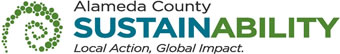 CALENDAR OF EVENTSREQUEST FOR PROPOSAL No. 902206EMERGENCY PREPARED MEALS DISTRIBUTION AND CALFRESH OUTREACH SERVICESNOTE:  All dates are tentative and subject to change.COUNTY OF ALAMEDAREQUEST FOR PROPOSAL No. 902206SPECIFICATIONS, TERMS & CONDITIONSforEmergency Prepared Meals Distribution and CalFresh Outreach ServicesTABLE OF CONTENTSPageCALENDAR OF EVENTS	2I.	STATEMENT OF WORK	5A.	INTENT	5B.	SCOPE/BACKGROUND	5C.	BIDDER QUALIFICATIONS	8D.	SPECIFIC REQUIREMENTS	9E.	DELIVERABLES / REPORTS	14F.	BIDDERS CONFERENCE/VENDOR OUTREACH	16II.	COUNTY PROCEDURES, TERMS, AND CONDITIONS	17G.	EVALUATION CRITERIA / SELECTION COMMITTEE	17H.	CONTRACT EVALUATION AND ASSESSMENT	24I.	NOTICE OF INTENT TO AWARD	24J.	Bid Protest / Appeals Process	25K.	TERM / TERMINATION / RENEWAL	27L.	BRAND NAMES AND APPROVED EQUIVALENTS	28M.	QUANTITIES	28N.	PRICING	28O.	AWARD	29P.	METHOD OF ORDERING	31Q.	INVOICING	31R.	ACCOUNT MANAGER / SUPPORT STAFF	32III.	INSTRUCTIONS TO BIDDERS	33S.	COUNTY CONTACTS	33T.	SUBMITTAL OF PROPOSALS	33ATTACHMENTSEXHIBIT A	BID RESPONSE PACKET	EXHIBIT B	ADDITIONAL CONTRACT PROVISION – FEDERAL PROVISIONSEXHIBIT C	HIPAA BUSINESS ASSOCIATE AGREEMENT	EXHIBIT D	CONFIDENTIALITY – CONTRACT PROVISIONSSTATEMENT OF WORKINTENTIt is the intent of these specifications, terms, and conditions to describe the provision and distribution of the Alameda County Social Services Agency’s (SSA) Emergency Prepared Meals Distribution and CalFresh Outreach Services being requested by the County.The County intends to award a two (2) year contract (with option to renew for two [2] years) to the Bidder(s) selected as the most responsible Bidder(s) whose response conforms to the RFP and meets the County’s requirements.SCOPE/BACKGROUNDAfter a period of declining rates of food insecurity in Alameda County, food assistance needs escalated rapidly during the COVID-19 pandemic because of unprecedented job layoffs and furloughs, social distancing requirements, and mandatory stay at home orders.  In 2019 – before the start of the pandemic – just over 8% of the population in Alameda County lacked access to sufficient food because of limited financial resources.  That number is projected to have increased to 12% in 2020 and 10.9% (or 180,000 people including 48,000 children) in 2021.  As the economic and health effects of the pandemic continue to be felt in Alameda County, an elevated need for food assistance exists.Vulnerable individuals experiencing food insecurity may not have access to food preparation equipment and kitchen resources or the physical abilities necessary to prepare meals.  Unhoused individuals and families, seniors, people with disabilities, those in isolation due to COVID-19, and other food insecure individuals are in need of additional prepared meals food assistance and other forms of public benefits support.In many cases, food distribution services may serve as an entry point to access resources that may substantially impact the quality of life and well-being of needy individuals and families.  For example, 30% of respondents experiencing homelessness who participated in the 2019 Alameda County Point In-Time (PIT) Homeless Count and Survey reported that an increase in benefits/income may have prevented homelessness, 33% reported that rent assistance may have prevented homelessness, and 23% reported that employment assistance may have prevented homelessness.Emergency food distribution services provide an opportunity to connect food insecure individuals and families with application assistance to enroll in the CalFresh program.  The CalFresh program is one of the largest and most impactful food assistance programs in California and provides eligible low-income Alameda County residents with access to fresh and nutritious food.  In addition, homeless, elderly, and disabled CalFresh recipients can use their CalFresh benefits to purchase hot or cold prepared meals at restaurants that participate in the CalFresh Restaurant Meals Program.SSA is seeking proposals from community-based organizations, educational entities, faith-based organizations, nonprofit and for-profit agencies (private and public) that have the expertise and capacity to provide prepared meals distribution and delivery services and CalFresh application assistance.  Bidders are encouraged to submit collaborative and innovative service delivery proposals that meet the specific purpose of this RFP.Prepared Meals Distribution and Delivery ServicesPrepared meals distribution and delivery activities may include, but are not limited to, meal preparation, meal delivery, grab-and-go meals, mobile or fixed meal distribution sites, and other forms of prepared meal distribution. Bidders should be equipped to provide nutritious hot or cold prepared meals that may include breakfast, lunch, and dinner, as well as condiments and dinnerware for each meal. A list of menu items that can be prepared and provided for meal delivery and preparation is also required, including food options for homebound seniors, youth, and individuals and families with food restrictions, i.e., diabetics/low-glycemic, gluten-free, vegetarian, halal, food allergies, etc. Meals distributed to outdoor settlements should incorporate disposal protocols using sustainable/compostable materials that do not leave behind food and packaging waste. Meals should be distributed in a manner that adheres to public health safety orders and recommendations. CalFresh Application AssistanceProposals should integrate prepared meals food services with CalFresh application assistance. Comprehensive application assistance includes conducting a preliminary screening for eligibility, assisting with filling out and submitting the application, obtaining the necessary identification and income-verification documents, and working with the individual/family to address any problems with or denial of the application. For homeless, elderly, and/or disabled individuals who are newly enrolled or already receiving CalFresh, the proposal should include ways to provide information to individuals on how to use the CalFresh Restaurant Meals Program. Bidder(s) who are partnering with restaurants to procure prepared meals are also encouraged to partner with restaurants that are participating in the CalFresh Restaurant Meals Program.Connections to Additional Food Assistance and Public Benefits Programs
Food distribution activities should seek to connect individuals served with additional resources and public benefits programs, including Women, Infants & Children (WIC) Supplemental Nutrition, free and reduced-price school meals, Meals on Wheels, and other public benefits programs. Partnerships featuring coordinated service delivery models and/or formal referral processes with agencies providing other public benefits information and referral assistance to the general public and to outdoor settlements are especially encouraged to apply. Resident and Business OutreachBidders will be responsible for conducting targeted community outreach for the program to people experiencing food insecurity without access to complete kitchen facilities directly or through partnerships offering additional food assistance and connections to public benefits programs. If applicable, outreach should also be conducted to food providers on how to participate through such networks as local chambers of commerce and restaurant associations. Bidders should incorporate remote communication options for reaching target populations, such as web applications, digital outreach, text messaging, social media, and email and phone communication, whenever possible.To better facilitate delivery of services to food insecure individuals throughout the County, SSA has divided the County into four regions: North, South, East, and Central.  Bidders are encouraged to provide more than one site per region in order to accommodate the service delivery of participants residing in that geographical area.Bidders are encouraged to submit collaborative proposals with partners and/or subcontractors who have the expertise to administer the various service components as stated in this RFP.Only one (1) bid proposal is required per Bidder.  The Bidder must provide all information requested in the Exhibit A - Bid Response Packet.  Bidder shall submit a complete proposal for this RFP and Bidder may propose to provide services for any of the four (4) regions outlined in the RFP.  If Bidder is proposing to bid on more than one (1) region, Bidder shall clearly list each region and provide details requested for each region separately.  Bid proposals will be evaluated and awarded based on the Evaluation Criteria in this RFP, and a Bidder may be awarded more than one (1) region.Region 1 is comprised of the northern portion of Alameda County and includes Albany, Berkeley, Emeryville, and Piedmont.Region 2 is comprised of the central portion of Alameda County and includes Oakland, Alameda, San Leandro, and San Lorenzo.Region 3 is comprised of the southern portion of Alameda County and includes Hayward, Fairview, Union City, Fremont, Newark, and Sunol.Region 4 is comprised of the eastern portions of Alameda County and includes Castro Valley, Unincorporated cities of Ashland, Cherryland, Livermore, Dublin, and Pleasanton.The estimated scope of services that will be contracted under each region is approximately 2,778 meals per month per region, or 33,336 meals per year per region, as reflected in the Bid Form.  Quantities listed are estimates and are not to be construed as a commitment.  No minimum or maximum is guaranteed or implied.  Bid Forms must provide the cost of services proposed for this estimated number of meals per region.BIDDER QUALIFICATIONSBidder Minimum QualificationsBidder must be regularly and continuously engaged in the business of providing licensed and permitted food services for the last two (2) years.Bidders without this experience may partner with other vendor(s) to submit a single bid as a partnership.  Partnering vendors must be regularly and continuously engaged in the business of providing licensed and permitted food services for the last two (2) years.  Bidder’s experience and any partnering vendor’s experience must be clearly stated or demonstrated in the bid response.Bidder must have at least one (1) year of experience providing CalFresh application assistance services as described in this RFP.  Bidders without this experience may partner with other vendor(s) to submit a single bid as a partnership.  Partnering vendor(s) must have at least one (1) year of experience providing CalFresh application assistance services as described in this RFP.  Experience will be verified by the County.  Bidder’s experience and any partnering vendor’s experience must be clearly stated or demonstrated in the bid response.All food facilities that will be preparing meals must provide a current copy of the Permit to Operate issued by the appropriate County Environmental Health Department.Bidder must provide documentation of Official Retail Food Inspection Reports verifying no history of being ordered by the regulating health department in their service area to cease or suspend their food service in the last two (2) years for providing licensed and permitted food services for food safety reasons.Bidder must provide the following information under the Provider Information tab in the Bid Form Excel Spreadsheet and submit the following:The name of each business (Bidder’s/Subcontractor’s/Partner’s) that will prepare meals for distribution and the business owner’s name(s).The Health Permit Facility Identification Number and name of the County that has issued an Environmental Health Permit to Operate for the food preparation facility that will be used to prepare meals under this proposal.The dates that each business has operated the food facility.A current copy of each business’ Permit to Operate issued by the appropriate County Environmental Health Department.Copies of passing Official Retail Food Inspection Reports from the County Environmental Health Department for every business that will prepare meals for distribution.  Alameda County vendors may request past copies of inspection reports from the Alameda County Environmental Health Department: dehwebmain@acgov.org or (510) 567-6700.  Inspection reports done by Alameda County within the last year may be retrieved through self-service at this web portal: http://ehgone.acgov.org/inspection/results/.Bidder must possess all permits, licenses and professional credentials necessary to supply product and perform services as specified under this RFP.SPECIFIC REQUIREMENTSContractor must be able to complete the following activities and meet the following guidelines:Awards under this contract shall be used to provide new meals to the community and may not be used to fund meals currently being provided by the Bidder.Prepared Meals Food Distribution and/or DeliveryContractor must provide prepared meals distribution and delivery activities may include, but are not limited to, meal preparation, meal delivery, grab-and-go meals, mobile or fixed meal distribution sites, and other forms of prepared meal distribution.Contractor must be equipped to provide nutritious hot or cold prepared meals that may include breakfast, lunch, and dinner, as well as condiments and dinnerware for each meal.  A list of menu items that can be prepared and provided for meal delivery and preparation is also required, including food options for homebound seniors, youth, and individuals and families with food restrictions, i.e., diabetics/low-glycemic, gluten-free, vegetarian, halal, food allergies, etc.Meals must be prepared in a certified and inspected commercial kitchen and in alignment with food safety practices dictated by the Alameda County Environmental Health Department.  Food safety practices can be found online at: https://deh.acgov.org/operations/food-safety.page.Contractor must provide prepared meals that are nutritious and culturally appropriate to the communities being served as guided by the “Cultural Considerations in Nutrition and Food Preparation” provided by California Department of Social Services and can be found online at: https://www.cdss.ca.gov/agedblinddisabled/res/VPTC2/9%20Food%20Nutrition%20and%20Preparation/Cultural_Consider_in_Nutrition_and_Food_Prep.pdf and the “Food-based dietary guidelines” as provided by the Food and Agriculture Organization of the United Nations and can be found online at: https://www.fao.org/nutrition/education/food-dietary-guidelines/regions/countries/united-states-of-america/en/.  Contractors must provide one-third (1/3) of the Dietary Reference Intakes (DRIs) in compliance with the Dietary Guidelines for Americans and can be found online at: https://www.dietaryguidelines.gov/sites/default/files/2020-12/Dietary_Guidelines_for_Americans_2020-2025.pdf.  Contractor must provide preparation, packaging and/or delivery of meals to the County of Alameda residents from target populations.Target populations are vulnerable populations residing in the County of Alameda, including but not limited to unhoused individuals and families, seniors, people with disabilities, those in isolation due to COVID-19, and other food insecure people without access to complete kitchen facilities or physical abilities necessary to prepare their own meals.Proposed services should demonstrate community needs or current service gaps for the target population and identified service areas.Contractor must provide emergency food distribution and/or delivery services in accordance with California Health and Safety Codes guidelines related to food handling, preparation, storage, and transport at all stages of program operations.  The California Health and Safety Codes can be found online at: https://www.cdph.ca.gov/Programs/CEH/DFDCS/Pages/FDBHSCodes.aspx.Contractor must distribute and/or deliver food in a manner that follows the most current Alameda County Department of Environmental Health Novel COVID-19 New Guidance for Food Facilities issued by the Alameda County Public Health Officer.  The guidance can be found online at: https://deh.acgov.org/deh-assets/docs/Covid19%20Guidance%20for%20Food%20Facilities%20-%20English.pdf.Meals distributed to outdoor settlements should incorporate disposal protocols using sustainable/compostable materials that do not leave behind food and packaging waste.All delivery staff must pass a Department of Justice (DOJ) background check and possess a valid Driver’s License prior to making deliveries.  DOJ background check information can be found online at: https://oag.ca.gov/fingerprints/ and must be submitted to the County upon request.All food handling employees must have a valid California Food Handler Card on file with Contractor.  Contractor must provide verification of employees’ food handler cards to the County upon request.Meals must be prepared in a certified and inspected commercial kitchen and in alignment with food safety practices dictated by the Alameda County Environmental Health Department.Contractor must serve all individuals in a welcoming and dignified manner.Contractor must provide a comprehensive service delivery plan for review and approval by the County before beginning work outlined in a Standard Services Agreement, including staff and subcontractor roles; food sourcing, storage, processing, delivery, and client communications plans; schedules; service projections; budgets and outreach/marketing plans and partnerships. Note: Requirements and standards for food delivery only applies to proposed service models that require a food delivery component.Contractor must abide by the requirements set forth in Exhibit C - HIPAA Business Associate Agreement and Exhibit D - Confidentiality – Contract Provisions.If a Bidder collaborates with any other partners or subcontractors, Bidder must identify all key personnel, subcontractors, partners, proposed partners and/or subcontractors, their qualifications, and the plan to collaborate.  Bidder must identify any existing agreements or Memorandum of Understanding (MOU) between the Bidder and proposed partners or subcontractors.Resident and Business Outreach
Contractor must conduct targeted, effective, sensitive, and culturally competent outreach and marketing in partnership with public agencies and community stakeholders to connect target populations to food assistance and public benefits programs.Contractor must conduct effective outreach and build a network with locally owned businesses, food providers, local chambers of commerce and restaurant associations for participation as partners, clients, suppliers or subcontractors.Contractor must conduct community outreach to reach target populations by incorporating remote communication options such as web applications, digital outreach, text messaging, social media, and email and phone communication, whenever possible.Contractor must provide updates to the SSA regarding outreach upon request.Leveraging Additional Food Assistance Programs and ResourcesContractor must provide comprehensive CalFresh application assistance to individuals receiving meal distribution services and information on using the CalFresh Restaurant Meals Program.Comprehensive application assistance includes conducting a preliminary screening for eligibility, assisting with filling out and submitting the application, obtaining the necessary identification and income-verification documents, and working with the individual and/or family to address any problems with or denial of the application.Bidders may partner with other service providers who meet the minimum qualifications for CalFresh application assistance services.  Refer to the list of organizations that are currently providing CalFresh outreach and application assistance services in Alameda County: https://healthyac.org/wp-content/uploads/2021/11/cbo-contacts.pdf.If a Bidder collaborates with any other partners or subcontractors, Bidder must identify all key personnel, subcontractors, partners, proposed partners and/or subcontractors, their qualifications, and the plan to collaborate.  Bidder must identify any existing agreements or MOUs between the Bidder and proposed partners or subcontractors.For homeless, elderly, and/or disabled individuals who are newly enrolled or already receiving CalFresh, the contractor should provide information to individuals on how to use the CalFresh Restaurant Meals Program.Contractor must provide information and referrals for additional resources and food assistance programs, including CalFresh, WIC Supplemental Nutrition, free and reduced-price school meals, Meals on Wheels, the Great Plates Program for seniors, and other food assistance programs.Contractor must partner with public agencies and community stakeholders, as needed, to identify strategic ways to connect target populations to additional food assistance programs and resources through the Contractor’s existing service delivery platform and client communications.Contractor is encouraged to partner with restaurants that are participating in the CalFresh Restaurant Meals Program and to procure prepared meals.4.	Professional Development and Technical AssistanceContractor must provide training and support to any subcontractors to ensure that they consistently meet program deliverables, quality standards and reporting requirements.Contractor must maintain relevant valid certification or licensing of all staff and all relevant aspects of operations throughout the period of the Standard Services Agreement.5.	Data ReportingContractor must have the capacity to collect reliable and accurate data as reflected in the Results-Based Accountability (RBA) Performance Measures listed in Deliverables / Reports.  Contractor must have the capacity to confirm individuals served belong to target population (i.e., through self-attestation or observation of living conditions, i.e., outdoor settlements). Contractor must have the capacity to report on unduplicated counts of individuals served and other County required performance measures and data metrics at intervals required by the County.Contractor must undergo inspections of services by SSA to ensure compliance with contract requirements and standards.DELIVERABLES / REPORTSContractor(s) must submit a monthly report detailing their food distribution efforts and activities via e-mail by the 10th of the following month (for example: month of May data will be provided in June 10th report).SSA is committed to performance-based monitoring and accountability for all of its contracted services.  SSA will be using the RBA approach in all of its contracting processes.  All new or renewed contracts will be required to provide information and data that address the three basic RBA questions: How much work was done?  How well was it done?  And, who benefitted as a result of the work?Contractor can expect to be asked how they measure whether clients are better off and the quality of the delivered services.  Contractor must include unduplicated counts of individuals served.  Contractor(s) will be required to show that their work incorporates best or promising practices, or evidence-informed or evidence-based practices.  SSA will work with Contractor(s) to develop appropriate metrics, indicators and outcome measures.  A link to further information on RBA implementation can be found online at: http://www.raguide.org/.Contractor must follow specific reporting requirements and performance measures based on the RBA Performance measures listed below.BIDDERS CONFERENCE/VENDOR OUTREACH The Bidders Conference held on the date specified in the Calendar of Events will have online conference capabilities for remote participation. Bidders can opt to participate via a computer with a stable internet connection (the recommended Bandwidth is 512Kbps) at: Click here to join the meetingDial In #: 415-915-3950Phone Conference ID: 765 492 652#Vendor Outreach is usually conducted on Wednesdays at Vendor Outreach Link (Call-in: +1 415-915-3950; Conference ID: 504 517 635#). Dates and locations can be confirmed by checking at: Upcoming Events [https://gsa.acgov.org/do-business-with-us/upcoming-contracting-events/].Information regarding the RFP will be presented during the conference.  To get the best experience, the County recommends that Bidders who participate remotely use equipment with audio output such as speakers, headsets, or a telephone.Bidders Conference will be held to:Provide an opportunity for Bidders to request clarification on this RFP and ask specific questions about the project, goods, and services.Provide the County with an opportunity to receive feedback related to this RFP.The Bidders Conference Attendees List will be released in a separate document. Written questions submitted via email by the stated deadline will be addressed in a posted RFP Questions and Answers (Q&A) following the Bidders Conference.  Should there be a need to amend or revise the RFP, an Addendum will be issued.  Any verbal statements, including at any Bidders Conference are not binding. Only the written documents will be binding.Questions regarding these specifications, terms, and conditions are to be submitted in writing via email by 5:00 p.m. on the date specified in the Calendar of Events to:Thuy Truong, Procurement & Contracts SpecialistAlameda County, GSA-ProcurementE-Mail:  thuy.truong@acgov.org Attendance at the Bidders Conference and Vendor Outreach are highly recommended but are not mandatory.  Vendors who attend the Bidders Conference will be added to the Vendor Bid List.COUNTY PROCEDURES, TERMS, AND CONDITIONSEVALUATION CRITERIA / SELECTION COMMITTEEInitial Evaluation (Completeness of Response and Debarment and Suspension). All proposals will first be reviewed to determine if they pass the initial Evaluation Criteria (Section A), which are determined on a pass/fail basis.Evaluation by County Selection Committee.  All proposals that have passed the initial Evaluation Criteria will be evaluated by a County Selection Committee (CSC).  The CSC may be composed of County staff and other parties that may have expertise or experience related to the goods or services that are being procured. The CSC will score the proposals according to the Evaluation Criteria set forth in this RFP.  Other than the initial pass/fail Evaluation Criteria, the evaluation of the proposals will be within the sole judgment and discretion of the CSC.Unrealistic Bids.  Bidders should bear in mind that any proposal that is unrealistic in terms of the technical or schedule commitments or unrealistically high or low in cost may be deemed reflective of an inherent lack of technical knowledge or indicative of a failure to comprehend the complexity and risk of the County’s requirements as set forth in this RFP.Price Discrepancy.  In the case of a discrepancy between the unit price and an extension, the unit price will be used for evaluation purposes. Evaluation Criteria Descriptions.  The items listed in the Evaluation Criteria should be considered as minimum requirements.  All information contained in a proposal and presented in vendor interviews (if there are interviews) will be considered during the evaluation process and included in scoring within the appropriate Evaluation Criteria.Evaluation Scores.   Proposals will be evaluated and scored on the zero to five-point scale within each Evaluation Criteria below.  Scores for all Evaluation Criteria (see the section below) will then be added, according to their assigned weight (below), to arrive at a weighted score for each proposal.  A proposal with a higher-weighted total will be deemed of higher quality than a proposal with a lesser-weighted total.  Shortlist Process.  The evaluation process may include a two-stage approach including a preliminary evaluation of the written proposal and preliminary scoring to develop a shortlist of Bidders that will continue to the final stage of optional vendor interviews, and reference checks. The preliminary scoring will be based on the total points, excluding any points allocated to references and optional vendor interview. The three (3) Bidders per region receiving the highest preliminary scores and with at least 200 points may advance to the next evaluation phase. All other Bidders will be deemed eliminated from the process. All Bidders will be notified of the shortlist participants; however, the preliminary scores at that time will not be communicated to Bidders.Reference Checks.  The County reserves the right to conduct reference check(s) on all Bidders who submitted a bid proposal.  The CSC will then score the reference check(s), as identified in the Evaluation Criteria below, which will then be included in the final score. Optional Vendor Interviews.  The County may in its sole discretion, conduct vendor interviews.  Should the County opt to conduct a vendor interview, the interview may include responding to standard and specific questions from the CSC regarding the Bidders’ proposal.  Whether or not a shortlist process is used, the score of any evaluation criterion below may be revised or informed based on the vendor interview.   Final Score. The final maximum score for any procurement is 500 points. Proposals will be ranked by their final scores. Without Vendor Interview. In procurements where there are no vendor interviews, the score received by the evaluation of the written proposal with the references score added will be the final score. With Vendor Interview. In procurements where there are vendor interviews, the CSC will consider the interview and may adjust the scores received by the evaluation of the written proposal which, with the reference scores added, will be the final score.  Contact During Evaluation Process.  All contact during the evaluation phase must be through the GSA-Procurement department only.  Bidders must neither contact nor lobby CSC during the evaluation process.  Attempts by Bidders to contact and/or influence members of the CSC may result in disqualification of Bidders. Determining Award.  As a result of this RFP, the County intends to award a contract to the highest-ranked responsible Bidder(s), as determined by the combined weight of the Evaluation Criteria, whose response conforms to the RFP and whose bid presents the greatest value to the County considering all Evaluation Criteria.  The combined weight of the Evaluation Criteria is greater in importance than the cost in determining the best value to the County. The County may award a contract of higher qualitative competence over the lowest priced response. The zero to five-point scale range is defined as follows:The Evaluation Criteria and their respective weights are as follows:CONTRACT EVALUATION AND ASSESSMENT  During the initial 120-day period of any contract awarded, the County may review the proposal, the contract, any goods or services provided, and/or meet with the Contractor to identify any issues or potential problems.The County reserves the right to determine, at its sole discretion, whether:The Contractor has complied with all terms of this RFP and the contract; andAny problems or potential problems with the proposed goods and/or services were evidenced, which makes it unlikely (even with possible modifications) that such goods and/or services have met or will meet the County requirements.If, as a result of such determination, the County concludes that it is not satisfied with the Contractor’s performance under any awarded contract and/or Contractor’s goods and services as contracted for therein, the Contractor may be notified that the contract is being terminated.  The Contractor must be responsible for returning County facilities to their original state at no charge to the County.  The County will have the right to invite the next qualified Bidder(s) to enter into a contract.  The County also reserves the right to re-bid this project if it is determined to be in its best interest to do so.  The County’s right to go to the next qualified Bidder(s) and/or rebid is not limited by the award of a contract or the 120-day period.NOTICE OF INTENT TO AWARD At the conclusion of the RFP response evaluation period, all Bidders will be notified in writing by email or US Postal Service mail of the contract award recommendation, if any, by GSA-Procurement.  The document providing this notification is the Notice of Intent to Award/Non-Award.  The Notice of Intent to Award/Non-Award will provide the following information:The name(s) of the Bidder(s) being recommended for contract award; and The names of all other parties that submitted proposals.The submitted proposals will be made available upon request no later than five calendar days before approval of the award and contract is scheduled to be considered by the Board of Supervisors.Bid Protest / Appeals ProcessThe County of Alameda prides itself on the establishment of fair and competitive contracting procedures and the commitment made to follow those procedures. The following is provided in the event that Bidders wish to protest the bid process or appeal the recommendation to award a contract once the Notices of Intent to Award/Non-Award have been issued.  Bid protests submitted prior to issuance of the Notices of Intent to Award/Non-Award will not be accepted by the County.Any bid protest must be submitted in writing by 5:00 p.m. on the SEVENTH (7th) calendar day following the date of issuance of the Notice of Intent to Award/ Non-Award, not the date received by the Bidder. The bid protest must be submitted to the office that has been designated for review of protests for this procurement (the Protest Evaluator).  For this procurement, the Protest Evaluator is:  GSA–Office of Acquisition Policy ATTN: Contract Compliance Officer1401 Lakeside Drive, 10th Floor, Oakland, CA 94612Email: GSA-BidProtests@acgov.orgA bid protest received after 5:00 p.m. is considered received as of the next calendar day. A protest received after 5:00 p.m. on the SEVENTH (7th) calendar day following the date of issuance of the Notice of Intent to Award/Non-Award will not be considered under any circumstances by the Protest Evaluator or their designee. Generally, the County will promptly send an email acknowledging receipt of the protest; it is the responsibility of the protestor to confirm that the protest was timely received.    The bid protest must contain a complete statement of the reasons and facts for the protest.The protest must refer to the specific portions of all documents that form the basis for the protest. The protest must include the name, address, email address, and telephone number of the person submitting the protest on behalf of the protesting party.The Contract Specialist will send a notification to Bidders if a protest is received.The Protest Evaluator, or their designee, will review and evaluate the protest and issue a written decision. The Protest Evaluator may, at its discretion, do any of the following: investigate the protest, obtain additional information, provide an opportunity to settle the protest by mutual agreement, and/or schedule a meeting(s) with the protesting Bidder and others (as appropriate) to discuss the protest.  The decision on the bid protest must be final prior to the Board hearing. 

A notification of the decision will be communicated by email and/or US Postal Service mail to the protestor. Notification will be provided to Bidders when a decision has been made on the protest and whether or not the recommendation to the Board of Supervisors in the Notice of Intent to Award/ Non-Award will stand.The decision on the bid protest by the Protest Evaluator may be appealed to the Auditor-Controller's Office of Contract Compliance & Reporting (OCCR) located at 1221 Oak St., Room 249, Oakland, CA 94612, Email: OCCR@acgov.org, unless the OCCR determines that it has a conflict of interest in which case an alternate will be identified to hear the appeal and all steps to be taken by OCCR will be performed by the alternate.  The Bidder whose bid is the subject of the protest, all Bidders affected by the Protest Evaluator's decision on the protest, and the protestor have the right to appeal if they feel the Protest Evaluator's decision is incorrect. All appeals to the Auditor-Controller's OCCR must be in writing and submitted within SEVEN (7) calendar days following the issuance of the decision, not the date the decision is received by the Bidder. An appeal received after 5:00 p.m. is considered received as of the next calendar day. An appeal received after 5:00 p.m. on the SEVENTH (7th) calendar day following the date of issuance of the decision by the Protest Evaluator will not be considered under any circumstances by the Auditor-Controller OCCR or their designee.The appeal must specify the decision being appealed and all the facts and circumstances relied upon in support of the appeal.In reviewing protest appeals, the OCCR will not re-judge the proposal(s). The appeal to the OCCR must be limited to a review of the procurement process to determine if the contracting department materially erred in following the bid or, if applicable, County contracting policies or other laws and regulations.The appeal to the OCCR must be limited to the grounds raised in the original protest and the written decision by the Protest Evaluator. As such, a Bidder is prohibited from stating new grounds for a Bid protest in its appeal.  The Auditor’s Office may overturn the results of a bid process for ethical violations by Procurement staff, County Selection Committee members, subject matter experts, or any other County staff managing or participating in the competitive bid process, regardless of timing or the contents of a bid protest.The finding of the Auditor-Controller’s OCCR is the final step of the appeal process. A copy of the finding of the Auditor-Controller’s OCCR will be furnished to the protestor. The finding on the appeal must be issued before a recommendation to award the contract is considered and contract awarded by the Board of Supervisors.The procedures and time limits set forth in this section are mandatory and are each Bidder's sole and exclusive remedy in the event of a bid protest.  A Bidder’s failure to timely complete both the bid protest and appeal procedures will be deemed a failure to exhaust administrative remedies.  Failure to exhaust administrative remedies, or failure to comply otherwise with these procedures, will constitute a waiver of any right to further pursue the bid protest, including filing a Government Code Claim or legal proceedings.TERM / TERMINATION / RENEWALThe contract term, which may be awarded pursuant to this RFP, will be two (2) years.By mutual agreement, any contract, which may be awarded pursuant to this RFP, may be extended for an additional two (2) years.The County has and reserves the right to suspend, terminate or abandon the execution of any work, services and/or providing of goods by the Contractor without cause at any time upon giving the Contractor prior written notice.  In the event that the County should abandon, terminate or suspend the Contractor’s work, services and/or providing of goods, the Contractor shall be entitled to payment for services provided hereunder prior to the effective date of said suspension, termination, or abandonment.  The County may terminate the contract at any time for cause without written notice upon a material breach of contract or substandard or unsatisfactory performance by the Contractor.  In the event of termination with cause, the County reserves the right to seek any and all damages from the Contractor.  In the event of such termination, with or without cause, the County reserves the right to invite the next highest-ranked Bidder to enter into a contract or rebid the project if it is determined to be in its best interest to do so.BRAND NAMES AND APPROVED EQUIVALENTS Any references in this RFP, including Addendum and other documents, to manufacturers’ trade names, brand names, and/or catalog numbers are intended to be descriptive but not restrictive unless otherwise stated and are intended to indicate the quality level desired.  Unless otherwise noted, Bidders may offer any equivalent product that meets or exceeds the specifications; however, if the County, in its sole discretion, determines the product proposed is not equivalent, the Bid may be disqualified, or a lower score awarded by the CSC.  Bids based on equivalent products must:Clearly describe the alternate offered and indicate how it differs from the product specified; andInclude complete descriptive literature and/or specifications as PDF attachments to the online bid submission as proof that the proposed alternate will be equal to or better than the product named in this RFP.The County reserves the right to be the sole judge of what is equal and acceptable. It may require Bidders to provide additional information and/or samples or disqualify the bid proposal. If Bidders do not specify otherwise, it is understood that the referenced brand will be supplied.QUANTITIES Quantities listed herein are annual estimates based on past usage and are not to be construed as a commitment.  No minimum or maximum is guaranteed or implied.PRICING All pricing as quoted will not increase, but except as noted below, remain fixed and firm for the term of any contract that may be awarded as a result of this RFP.Unless otherwise stated, Bidder agrees that, in the event of a price decline, the benefit of such a lower price will be extended to the County.Reasonable price increases or decreases for subsequent contract terms may be negotiated between Contractor and County after completion of the initial term.Taxes and freight charges:All prices are to be Freight On Board (F.O.B.) destination.  Any freight/delivery charges are to be included in the bid price.The County is soliciting a total price for this project.  The price(s) quoted shall be the total cost the County will pay for this project, including all taxes (excluding Sales and Use taxes) and all other charges.No charge for delivery, drayage, express, parcel post packing, cartage, insurance, license fees, permits, costs of bonds, or for any other purpose, except taxes legally payable by the County, will be paid by the County unless expressly included and itemized in the bid proposal.Amount paid for the transportation of property to the County of Alameda is exempt from Federal Transportation Tax.  An exemption certificate is not required where the shipping papers show the consignee as Alameda County as such papers may be accepted by the carrier as proof of the exempt character of the shipment.Articles sold to the County of Alameda are exempt from certain Federal excise taxes.  If applicable, and upon request, the County will furnish an exemption certificate.All prices quoted must be in United States dollars. Price quotes must include any and all payment incentives available to the County.In the evaluation of cost, if applicable, it will be assumed that the unit price quoted is correct in the case of a discrepancy between the unit price and an extension, and the Bidder must honor the unit price quoted.Federal and State minimum wage laws apply.  The County has no requirements for living wages.  The County is not imposing any additional requirements regarding wages.AWARDMost Responsive and Responsible Bidder(s)The award will be made to the highest-ranked Bidder(s) who meet the requirements of these specifications, terms, and conditions.Awards may also be made to the subsequent highest ranked Bidder(s) who will be called in order should the County need to contract with another Bidder(s).An award will be recommended for the Bidder(s) that submitted the proposal(s) that best serves the overall interests of the County by attaining the highest overall point score.  The award may not necessarily be made to the Bidder(s) with the lowest price.Federal Contract Provisions: Funds used for payment of contract(s) awarded from this procurement may be from, or subject to reimbursement, by state and/or federal funds. Some of these funding sources require additional contractual obligations.  Bidder must agree to federal contracting terms and conditions, that supplement the County’s Standard Services Contract General Terms and Conditions which are attached as hereto as Exhibit B, ADDITIONAL CONTRACT PROVISIONS – FEDERAL PROVISION. The successful Bidder must meet federal requirements and agree to the terms including, but not limited to, meeting all contracting requirements as set forth in 2 C.F.R. § 200.326 and 2 C.F.R. Part 200, Appendix II. County Rights The County reserves the right to reject any or all responses that materially differ from any terms contained in this RFP, including Exhibits and any Addendums, to waive informalities and minor irregularities in responses received, and to provide an opportunity for Bidders to correct minor and immaterial errors contained in their submissions.  The decision as to what constitutes a minor irregularity shall be made solely at the discretion of the County.Any bid proposals that contain false or misleading information may be disqualified by the County.The County reserves the right to award to a single or multiple Contractors.The County reserves the right to conduct additional procurements for the same or similar goods and/or services or to award to additional contract(s), including to other Bidder(s), during the term of the contract if it determines that additional Contractors are needed to supplement goods and/or services being provided. The County has the right to decline to award this contract or any part thereof for any reason.ProceduresBoard approval to award a contract is required.A contract must be fully executed by the recommended awardee and the County prior to any services and goods being provided or work being performed.The County uses its Standard Services Agreement terms and conditions for purchases and services. Any terms that are not acceptable to a Bidder must be identified on the Exceptions and Clarifications form in Exhibit A - Bid Response Packet.  Bidder may access a copy of the Standard Services Agreement template at: Alameda County Federal Standard Services Agreement Template [https://acgovt.sharepoint.com/:w:/s/GSADigitalLibrary/EcP9Z6qYJsVEtFJU8ZTS-7MBs6nT4AjOufE4yZTg-KoJGA?e=yyyBfu]The template contains minimal standard language and specific contract terms, including the scope of services that may be drafted and negotiated based on this RFP and the bid proposal(s). As noted above, Exhibit B, ADDITIONAL CONTRACT PROVISIONS – FEDERAL PROVISION, will be part of the contract. The RFP specifications, terms, conditions, Exhibits, RFP Addenda, and Bidder’s proposal may be incorporated into and made a part of any contract that may be awarded as a result of this RFP.METHOD OF ORDERINGA written Purchase Order (PO) will be issued after an executed contract and Board approval.  If there is any conflict in terms of any PO and the executed contract, the contract will control, even if a PO is issued later.  Payment cannot be made to any Contractor until a PO is issued.POs and payments for goods and/or services will be issued only in the name of the Contractor, as identified on the contract.The Contractor must adapt to changes to the method of ordering procedures as required by the County during the term of the contract.Any change orders must be agreed upon in writing by Contractor and County and issued as needed by County.INVOICINGContractor shall invoice the requesting department, unless otherwise directed by County, upon satisfactory receipt of goods and/or performance of services.County will use reasonable efforts to make payment within 30 days following receipt and review of invoice and complete satisfactory receipt of goods and/or performance of services.  County will notify the Contractor of any adjustments or corrections that must be made to receive payment on an invoice.Invoices submitted by the Contractor must contain the County PO number, invoice number, remit to address, itemized goods and/or services description, and price as quoted and must be accompanied by an acceptable proof of delivery and any other information requested by the County.Contractor must utilize a standardized invoice format upon request.Invoices must be issued by, and payments made to, the Contractor who is awarded a contract.The County will pay the Contractor, after receipt and approval of an invoice, monthly or as agreed upon, not to exceed the total contract amount. The County will not pay for goods and/or services in advance.In the event the Contractor’s performance and/or deliverable goods have been deemed unsatisfactory by a review committee, the County reserves the right to withhold future payments until the performance and/or deliverable goods are deemed satisfactory.ACCOUNT MANAGER / SUPPORT STAFFThe Contractor must provide dedicated support staff to be the primary contact for all issues regarding the response to this RFP and any contract which may arise pursuant to this RFP.Contractor must also provide adequate, competent support staff that shall be able to service the County during normal working hours, Monday through Friday, or as otherwise identified in this RFP.  Such representative(s) must be knowledgeable about the contract, products, and/or services offered and able to identify and resolve quickly any issues, including but not limited to order and invoicing problems.Contractor must provide a dedicated, competent account manager who shall be responsible for the County account/contract and receive all orders.  Contractor account manager shall be familiar with County requirements and standards and work with the department staff to ensure that established standards are adhered to.  This includes keeping the County Contract Administrator informed of department requests as needed.   INSTRUCTIONS TO BIDDERSCOUNTY CONTACTSGSA-Procurement is managing the competitive process for this project on behalf of the County.  All contact during the competitive process is to be through the GSA-Procurement department only. Any communication regarding this RFP with other County personnel may result in disqualification. The evaluation phase of the competitive process shall begin upon receipt of sealed bid proposals and continue until a contract has been awarded.  Contact Information for this RFP:Thuy Truong, Procurement & Contracts SpecialistAlameda County, GSA-Procurement1401 Lakeside Drive, Suite 907Oakland, CA 94612Email:  thuy.truong@acgov.org  Phone: (510) 208-9643 The GSA Contracting Opportunities website will be the official notification posting place of all bid documents related to this RFP.  Each Bidder is responsible for checking the website for any Addendums and other notices related to this RFP.  Go to Alameda County Current Contracting Opportunities [https://gsa.acgov.org/do-business-with-us/contracting-opportunities/] to view the posting for this RFP and other current contracting opportunities.SUBMITTAL OF PROPOSALSDocument SubmittalAll proposal documents must be completed, successfully uploaded, and submitted online through Alameda County EZSourcing Supplier Portal BY 2:00 p.m. on the due date specified in the Calendar of Events. The County strongly recommends uploading early; technical difficulties in downloading/submitting documents through the Alameda County EZSourcing Supplier Portal shall not extend the due date and time.  No hardcopy, email (electronic), or facsimile proposals will be considered.Bidders must submit an electronic version of their proposal in a PDF file, preferably a single file if 20 MB or less.The submitted proposal must conform to and include Exhibit A – Bid Response Packet, as amended or revised by Addendum, including additional required documentation.  A Bidder may be disqualified if the most current version of Exhibit A, as revised and published through Addenda, is not used.In whole or in part, proposal responses are NOT to be marked confidential or proprietary.  The County may refuse to consider any proposal or part thereof so marked.  Bid proposals submitted in response to this RFP may be subject to public disclosure, even if marked confidential or proprietary.  The County shall not be liable in any way for disclosure of any such records.  Please refer to the County’s website at Alameda County Proprietary and Confidential Information Policies [https://gsa.acgov.org/do-business-with-us/contracting-opportunities/policies-procedures/proprietary-confidential-information/].For the proposals to be considered complete, the Bidder must provide responses to all information requested in Exhibit A – Bid Response Packet, as revised by any Addenda.Bidders must submit pricing on the Excel Spreadsheet – Bid Form in EZSourcing Supplier Portal.Submissions Processes All costs required for the preparation and submission of a proposal shall be borne by the Bidder. Only one bid proposal will be accepted from any one person, partnership, corporation, or other entity; however, several alternatives may be included in one response.  For purposes of this requirement, “partnership” shall mean, and is limited to, a legal partnership formed under one or more of the provisions of California or other state’s Corporations Code or an equivalent statute.The final award information will be posted on the County’s “Contracting Opportunities” website.The County reserves the right to reject any proposal.All bid proposals shall remain open to acceptance and irrevocable for a period of not less than 180 days unless otherwise specified in the bid documents.Legal Requirements“In submitting a bid to a public purchasing body, the Bidder offers and agrees that if the bid is accepted, it will assign to the purchasing body all rights, title, and interest in and to all causes of action it may have under Section 4 of the Clayton Act (15 U.S.C. Sec. or under the Cartwright Act (Chapter 2, commencing with Section 16700, of Part 2 of Division 7 of the Business and Professions Code), arising from purchases of goods, materials, or services by the Bidder for sale to the purchasing body pursuant to the bid.  Such assignment shall be made and become effective at the time the purchasing body tenders final payment to the Bidder”. (California Government Code Section 4552).By submitting a bid proposal, the Bidder expressly acknowledges that it is aware that if a false claim is knowingly submitted (as the terms “claim” and “knowingly” are defined in the California False Claims Act, Cal. Gov. Code, §12650 et seq.), County will be entitled to civil remedies set forth in the California False Claim Act.  Such actions may also be considered fraud and subject to criminal prosecution.The Bidder, by submitting a proposal, certifies that it is, at the time of bidding, and shall be, throughout the period of the contract, licensed by the State of California to do the type of work required under the terms of the RFP and contract documents.  Bidder further certifies that it is regularly engaged in the general class and type of work called for in the RFP and contract documents.The Bidder, by submitting a proposal, certifies that it is not, at the time of bidding, on the California Department of General Services (DGS) list of persons determined to be engaged in investment activities in Iran or otherwise in violation of the Iran Contracting Act of 2010 (Public Contract Code Section 2200-2208).EXHIBIT ABID RESPONSE PACKET INSTRUCTIONSThe bid proposal must comply with all requirements contained in the RFP.  It is strongly recommended that Bidders verify and review all Addenda to confirm the use of the most current forms and provide all information requested.The electronic bid proposal submission must have all appropriate pages signed (?).Each page of the Bid Response Packet must be submitted through the EZSourcing Supplier Portal as PDF attachment(s) with all required information included and documents attached;  any pages of the Bid Response Packet not applicable to the Bidders are to be submitted with such pages or items clearly marked “N/A” or the bid proposal may be disqualified as incomplete.Bidders must not modify the Bid Response Packet or any other County-provided document unless instructed to do so, or the bid proposal may be disqualified.  Any clarifications or exceptions to policies or specifications of this RFP, including all Addenda and other documents must be submitted in the Exceptions and Clarifications form of the Bid Response Packet.The bid proposal submission must conform to and include Exhibit A – Bid Response Packet, as amended or revised by Addendum, including additional required documentation.  A Bidder may be disqualified if the most current version of Exhibit A, as revised and published through Addenda, is not used. Bidders must quote price(s) as specified in the RFP, using the form(s) as amended or revised by any Addenda.Bidders must read all information and follow directions in the EZSourcing Supplier Portal event.File names are restricted to 64 characters for all files uploaded as part of any bid proposal. The file extension (e.g., ".pdf" or ".xls") is counted as part of the file name character limit. Attempting to upload a file with a file name longer than 64 characters may result in an error message or failure to load.Bidders who do not comply with the requirements and/or submit incomplete bid proposal packages are subject to disqualification and their bid proposals rejected.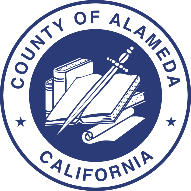 COUNTY OF ALAMEDAExhibit ABID RESPONSE PACKET	RFP No. 902206	Emergency Prepared Meals Distribution and CalFresh Outreach ServicesType of Entity / Organizational Structure (check one):		 Corporation	 Joint Venture	 Partnership	 Limited Liability Partnership	 Limited Liability Corporation 	 Sole Proprietor		 Non-Profit / Church	 Other: Primary Contact Information:The undersigned declares that the procurement bid documents, including, without limitation, the RFP, Q&A, Addenda, and Exhibits (the Bid Documents), have been read and accepted.The undersigned has reviewed the Bid Documents and fully understands the requirements for this RFP, including, but not limited to, general County requirements, and that each Bidder who is awarded a contract must be, in fact, a prime Contractor, not a subcontractor, to County, and agrees that its bid proposal, if accepted by County, will be the basis for the Bidder to enter into a contract with County in accordance with the intent of the Bid Documents.The undersigned agrees to the following terms, conditions, certifications, and requirements found on the County’s website:General Requirements  [https://gsa.acgov.org/do-business-with-us/contracting-opportunities/policies-procedures/general-requirements/]Debarment & Suspension Policy[https://gsa.acgov.org/do-business-with-us/contracting-opportunities/debarment-suspension-policy/]    Iran Contracting Act (ICA) of 2010 [https://gsa.acgov.org/do-business-with-us/contracting-opportunities/policies-procedures/iran-contracting-act-of-2010-ica/]General Environmental Requirements  [https://gsa.acgov.org/do-business-with-us/contracting-opportunities/policies-procedures/general-environmental-requirements/]The undersigned acknowledges that Bidder is and will remain in good standing in the State of California, with all the necessary licenses, permits, certifications, approvals, and authorizations necessary to perform all obligations in connection with this RFP and any contract that is awarded.The undersigned acknowledges that any contract that may be awarded from this procurement is or may be funded in whole or part with federal funds and that it will abide by all federal funding requirements.The undersigned acknowledges that it is the responsibility of each Bidder to be familiar with all of the specifications, terms, and conditions of the RFP and, if applicable, the site condition.  By the submission of a bid proposal, the Bidder certifies that if awarded a contract, they will make no claim against the County based upon ignorance of conditions or misunderstanding of the specifications.Bidder agrees to hold the County of Alameda, its officers, agents, and employees harmless from liability of any nature or kind, including cost and expenses, for infringement or use of any patent, copyright, or other proprietary rights, secret process, patented or unpatented invention, article or appliance furnished or used in connection with bid proposal and/or any resulted contract or purchase order.By signing below, the signatory warrants and represents that the signer has completed, acknowledged, and agreed to this Bidder Acceptance in their authorized capacity and that by their signature on this Bidder Acceptance, they and the entity upon behalf of which they acted, acknowledged and agreed to this Bidder Acceptance and that all are true and correct and are made under penalty of perjury pursuant to the laws of California.The Bidder, under penalty of perjury, certifies that, except as noted below, Bidder, its principal, and any named and unnamed subcontractor:Is not currently under suspension, debarment, voluntary exclusion, or determination of ineligibility by any federal agency;Has not been suspended, debarred, voluntarily excluded or determined ineligible by any federal agency within the past three years;Does not have a proposed debarment pending; andHas not been indicted, convicted, or had a civil judgment rendered against it by a court of competent jurisdiction in any matter involving fraud or official misconduct within the past three years.If there are any exceptions to this certification, insert the exceptions in the following space. For any exception noted, indicate to whom it applies, initiating agency, and dates of action. Exceptions will not necessarily result in denial of the award but will be considered in determining Contractor responsibility.Notes: 	Providing false information may result in criminal prosecution or administrative sanctions. The above certification is part of the Proposal. Signing this Response on the signature portion thereof shall also constitute the signature of this Certification.Instructions: Bidder must respond and/or provide support documentation that fulfills all the minimum qualifications as identified in the RFP documents. If Bidder is proposing to bid on more than one (1) region, Bidder shall clearly list each region and provide details requested below for each region separately.Bidder must be regularly and continuously engaged in the business of providing licensed and permitted food services for the last two (2) years.Bidders without this experience may partner with other vendor(s) to submit a single bid as a partnership.  Partnering vendors must be regularly and continuously engaged in the business of providing licensed and permitted food services for the last two (2) years.  Bidder’s experience and any partnering vendor’s experience must be clearly stated or demonstrated in the bid response.Bidder must have at least one (1) year of experience providing CalFresh application assistance services as described in this RFP.  Bidders without this experience may partner with other vendor(s) to submit a single bid as a partnership.  Partnering vendor(s) must have at least one (1) year of experience providing CalFresh application assistance services as described in this RFP.  Experience will be verified by the County.  Bidder’s experience and any partnering vendor’s experience must be clearly stated or demonstrated in the bid response.All food facilities that will be preparing meals must provide a current copy of the Permit to Operate issued by the appropriate County Environmental Health Department.Bidder must provide documentation of Official Retail Food Inspection Reports verifying no history of being ordered by the regulating health department in their service area to cease or suspend their food service in the last two (2) years for providing licensed and permitted food services for food safety reasons.Bidder must provide the following information under the Provider Information tab in the Bid Form Excel Spreadsheet and submit the following:The name of each business (Bidder’s/Subcontractor’s/Partner’s) that will prepare meals for distribution and the business owner’s name(s).The Health Permit Facility Identification Number and name of the County that has issued an Environmental Health Permit to Operate for the food preparation facility that will be used to prepare meals under this proposal.The dates that each business has operated the food facility.A current copy of each business’ Permit to Operate issued by the appropriate County Environmental Health Department.Copies of passing Official Retail Food Inspection Reports from the County Environmental Health Department for every business that will prepare meals for distribution.  Alameda County vendors may request past copies of inspection reports from the Alameda County Environmental Health Department: dehwebmain@acgov.org or (510) 567-6700.  Inspection reports done by Alameda County within the last year may be retrieved through self-service at this web portal: http://ehgone.acgov.org/inspection/results/.Bidder must possess and provide proof of all permits, licenses and professional credentials necessary to supply product and perform services as specified under this RFP.Maximum Length: NoneInstructions:  Bidder must use the separate Excel Bid Form.   COST MUST BE SUBMITTED AS REQUESTED ON THE EXCEL BID FORM.  NO ALTERATIONS OR CHANGES OF ANY KIND ARE PERMITTED.  Bid proposals that do not comply may be rejected.The cost quoted must include all taxes (excluding sales and use tax) and all other charges, including travel expenses.  The price quoted will be the maximum cost the County will pay for the term of any contract resulting from this RFP.  Quantities listed on the Excel Bid Form are for example only; they are not to be construed as a commitment of the County to purchase that quantity.  No minimum or maximum is guaranteed or implied.  The cost quoted will be the price of the items identified, regardless of the quantity purchased. Partial bids are acceptable.  Bidder may bid on more than one (1) region and must provide details requested for each region.By submission through the Alameda County EZSourcing Supplier Portal, Bidder certifies to County that all representations, certifications, and statements made by Bidder, as set forth in each entry in the Alameda County EZSourcing Supplier Portal and attachments are true and correct and are made under penalty of perjury pursuant to the laws of California.Instructions:  Bidder is to provide a Budget Detail/Cost Narrative.If Bidder is proposing to bid on more than one (1) region, Bidder shall clearly list each region and provide details requested below for each region separately.The Budget Detail must provide a breakdown of the cost(s) listed in the BID FORM.  All costs attributed to the project under the awarded contract MUST be listed and described in the Budget Detail/Cost Narrative.At a minimum, the Bidder must detail:The work to be performed and all associated costs.If coordination with County personnel is needed, it should also be described in the Budget Detail/Cost Narrative.The work to be performed must clearly match up with work performed in the Description of Proposed Services (below).The position and cost of individuals that will perform the services.Names of Key Personnel must be included in the detail/narrative; however, they may also be identified in the budget detail/cost narrative, or identification may be made by position title or program.The estimated number of hours for each individual/position, corresponding hourly rates, and extended costs.A complete program budget detail/cost narrative shall be submitted for each proposed region, using the Bid Form tabs for Region 1, Region 2, Region 3, and/or Region 4 Budget Detail.Maximum Length: NoneInstructions:  Bidder is to provide a Table of Key Personnel.  The table is to include all essential personnel associated with providing services to the County, including collaborating partners.  If Bidder is proposing to bid on more than one (1) region, Bidder shall clearly list each region and provide details requested below for each region separately.To appropriately evaluate Bidder's qualifications, the table should include the following information for each key person:The person’s relationship with Bidder, including job title and years of employment with Bidder. Work contact information includes, but is not limited to, the following:  work address, office telephone number, mobile work number, and work email address.The person's role in connection with the RFP and any awarded contract. Educational background; andRelated experience on similar projects, certifications, and merits.If a Bidder collaborates with any other partners or subcontractors, Bidder must identify all key personnel, subcontractors, partners, proposed partners and/or subcontractors, their qualifications, and the plan to collaborate.  Bidder must identify any existing agreements or MOUs between the Bidder and proposed partners or subcontractors.Maximum Length:  There is no limit to the table.  There is, however, a two (2) page limit per résumé or curriculum vitae. Résumé and curriculum vitae are subject to public disclosure and business addresses should be used not home addresses.Instructions: Bidder is to provide a Description of Proposed Services.If Bidder is proposing to bid on more than one (1) region, Bidder shall clearly list each region and provide details requested below for each region separately.The Description of Proposed Service must describe the overall services. The Bidder must address how they will meet or exceed each requirement listed in Section D (Specific Requirements) and Section E (Deliverables/Reports).At a minimum, the Bidder must include the following details:Describe how Bidder will meet the program’s desired overall goals, anticipated outcomes, measurable objectives, and critical tasks, including how key personnel will be responsible for achieving them.Describe the target population(s) that will be served and how those target population(s) will be served.  Detail experience of successfully providing prepared meals and meal delivery services to target populations.Explain any unique resources, procedures, or approaches that make the services of Bidder responsive to meeting the minimum qualifications and requirements of the RFP.Identify any limitations or restrictions that exist for the Bidder to provide the services.  Explain what measures will be taken to adequately provide the services.  (Please note any requests for exceptions or clarifications MUST be identified on the Exceptions and Clarifications form. The County is under no obligation to accept any exceptions or clarifications, and any such exceptions and clarifications may be a basis for bid disqualification.)Maximum Length: NoneInstructions: Bidder is to provide an Implementation Plan and Schedule.If Bidder is proposing to bid on more than one (1) region, Bidder shall clearly list each region and provide details requested below for each region separately.In conjunction with the Description of Proposed Services and the Cost Narrative, the Bidder must include an Implementation Plan and Schedule that specifically addresses the following:A timeline of project goals, measurable outcomes, and benchmark activities related to the provision of required services and the key personnel assigned to each.The ideal Implementation Plan and Schedule will provide a clear picture of what the County can expect during the contract term and in preparing to start the contract.  Bidders should consider the information and questions contained in the Evaluation Criteria and Specific Requirements in preparing the Implementation Plan and Schedule.Maximum Length: NoneInstructions:  On the following page is the template that Bidders are to use for providing references.  Bidders are to provide a list of five (5) references.  References must be satisfactory as deemed solely by County.  Services or goods provided by Bidders to the references should have similar scope, volume, and requirements to those outlined in these specifications, terms, and conditions.Bidders should verify that the contact information for all references provided is current and valid.  If a reference cannot be contacted, it may affect the qualification and scoring of the Bidders’ bid proposals.Bidders are strongly encouraged to notify all references that the County may be contacting them to obtain a reference.The County may contact some or all the references provided in order to determine items such as Bidders’ years of experience and performance records on work similar to that described in this request.  The County reserves the right to contact individuals/entities for references other than those provided in the Response and to use any information obtained in the evaluation process.NOTE: Bidders should not list the County department requesting services/goods as part of the references.RFP No. 902206Emergency Prepared Meals Distribution and CalFresh Outreach ServicesBidder must currently be providing goods and/or services for at least two of the references or have done so within the last five (5) years.  Bidder Name:	*Use additional pages as necessaryInstructions:  Bidders must use the Exceptions and Clarifications form to identify and list below any and all exceptions and/or clarifications to the RFP and associated Bid Documents and submit them with the bid proposal.If Bidder is proposing to bid on more than one (1) region, Bidder shall clearly list each region and provide details requested below for each region separately.THE COUNTY IS UNDER NO OBLIGATION TO ACCEPT ANY EXCEPTIONS AND CLARIFICATIONS; ANY SUCH EXCEPTIONS AND CLARIFICATIONS MAY BE A BASIS FOR BID PROPOSAL DISQUALIFICATION.*Use additional pages as necessaryInstructions: Insurance certificates are not required at the time of submission; however, by signing the Bid Response Packet and submitting a bid proposal, the Bidder agrees to meet the minimum insurance requirements and provide any documentation requested by County upon request.Insurance documentation must be provided to the County before award and include an insurance certificate and additional insured certificate, naming the County of Alameda, which meets the minimum insurance requirements, as stated in the RFP. The following page contains the minimum insurance limits required by the County of Alameda to be held by the Contractor performing on a contract issued from this RFP:   see next page for county of alameda minimum insurance requirementsCOUNTY OF ALAMEDA MINIMUM INSURANCE REQUIREMENTSWithout limiting any other obligation or liability under this Agreement, the Contractor, at its sole cost and expense, shall secure and keep in force during the entire term of the Agreement or longer, as may be specified below, the following minimum insurance coverage, limits and endorsements.   The County reserves the right to modify these requirements, including limits, based on the nature of the risk, prior experience, insurer, coverage, or other special circumstances.  If the contractor maintains broader coverage and/or higher limits than the minimums shown below, the County requires and shall be entitled to the broader coverage and/or the higher limits maintained by the Contractor. Any available insurance proceeds in excess of the specified minimum limits of insurance and coverage shall be available to the County. Certificate C-4d_CBO Services					                   Page 1 of 1			        Form 2001-1 (Rev. 8/14/19)EXHIBIT BADDITIONAL CONTRACT PROVISIONS – FEDERAL PROVISIONFunds used for payment of this Contract may be from or subject to reimbursement by state and/or federal funds.   Some of these funding sources require additional contractual obligations and County and Contractor hereby agree to the following additional terms and conditions.  The parties agree to each of these terms for reasons including, but not limited to, meeting all contracting requirements as set forth in 2 C.F.R. § 200.326 and 2 C.F.R. Part 200, Appendix II.   These terms supplement the General Terms and Conditions. I. 	General ProvisionsRemedies.  In the event of a breach by Contractor of any term or provision of this Agreement, the County shall have the right to pursue all available remedies at law or equity, including recovery of damages and specific performance of this Agreement.  The parties hereto agree that monetary damages would not provide adequate compensation for any losses incurred by reason of a breach by Contractor of any of the provisions of this Agreement and hereby further agrees that, in the event of any action for specific performance in respect of such breach, Contractor shall waive the defense that a remedy at law would be adequate.  Except as expressly provided elsewhere in this Agreement, each party's rights and remedies under this Agreement are cumulative and in addition to, not exclusive of or in substitution for, any rights or remedies otherwise available to that party. Termination.  The County may suspend, terminate, or abandon the execution of any work by the Contractor under this Contract with or without cause at any time upon giving the Contractor prior written notice.  In the event that the County should abandon, terminate, or suspend the Contractor’s work, the Contractor shall be entitled to payment for services provided hereunder prior to the effective date of said suspension, termination, or abandonment, but in no event shall Contractor be entitled to more than the not to exceed amount of the Contract, or if applicable, the portion of the Contract being terminated.     Equal Employment Opportunity.  During the performance of this contract, Contractor agrees as follows:The Contractor will not discriminate against any employee or applicant for employment because of race, color, religion, sex, sexual orientation, gender identity, or national origin. The Contractor will take affirmative action to ensure that applicants are employed, and that employees are treated during employment without regard to their race, color, religion, sex, sexual orientation, gender identity, or national origin. Such action shall include, but not be limited to the following: Employment, upgrading, demotion, or transfer; recruitment or recruitment advertising; layoff or termination; rates of pay or other forms of compensation; and selection for training, including apprenticeship. The Contractor agrees to post in conspicuous places, available to employees and applicants for employment, notices to be provided setting forth the provisions of this nondiscrimination clause.The Contractor will, in all solicitations or advertisements for employees placed by or on behalf of the Contractor, state that all qualified applicants will receive consideration for employment without regard to race, color, religion, sex, sexual orientation, gender identity, or national origin.The Contractor will not discharge or in any other manner discriminate against any employee or applicant for employment because such employee or applicant has inquired about, discussed, or disclosed the compensation of the employee or applicant or another employee or applicant. This provision shall not apply to instances in which an employee who has access to the compensation information of other employees or applicants as a part of such employee’s essential job functions discloses the compensation of such other employees or applicants to individuals who do not otherwise have access to such information, unless such disclosure is in response to a formal complaint or charge, in furtherance of an investigation, proceeding, hearing, or action, including an investigation conducted by the employer, or is consistent with the contractor’s legal duty to furnish information.The Contractor will send to each labor union or representative of workers with which it has a collective bargaining agreement or other contract or understanding, a notice to be provided advising the labor union or workers’ representatives of the contractor’s commitments under section 202 of Executive Order 11246 of September 24, 1965 and shall post copies of the notice in conspicuous places available to employees and applicants for employment.The Contractor will comply with all provisions of Executive Order 11246 of September 24, 1965, and of the rules, regulations, and relevant orders of the Secretary of Labor.The Contractor will furnish all information and reports required by Executive Order 11246 of September 24, 1965, and by rules, regulations, and orders of the Secretary of Labor, or pursuant thereto, and will permit access to their books, records, and accounts by the administering agency and the Secretary of Labor for purposes of investigation to ascertain compliance with such rules, regulations, and orders.In the event of the Contractor’s noncompliance with the nondiscrimination clauses of this Contract or with any of the said rules, regulations, or orders, this Contract may be canceled, terminated, or suspended in whole or in part and the Contractor may be declared ineligible for further Government contracts or federally assisted construction contracts in accordance with procedures authorized in Executive Order 11246 of September 24, 1965, and such other sanctions may be imposed and remedies invoked as provided in Executive Order 11246 of September 24, 1965, or by rule, regulation, or order of the Secretary of Labor, or as otherwise provided by law.The Contractor will include the portion of the sentence immediately preceding paragraph 1 and the provisions of paragraphs 1 through 8 in every subcontract or purchase order unless exempted by rules, regulations, or orders of the Secretary of Labor issued pursuant to section 204 of Executive Order 11246 of September 24, 1965, so that such provisions will be binding upon each subcontractor or vendor. The Contractor will take such action with respect to any subcontract or purchase order as the County may direct as a means of enforcing such provisions, including sanctions for noncompliance:  Provided, however, that in the event a contractor becomes involved in, or is threatened with, litigation with a subcontractor or vendor as a result of such direction by the administering agency, the contractor may request the United States to enter into such litigation to protect the interests of the United States.Contractor further agrees that it will be bound by the above equal opportunity clause with respect to its own employment practices when it participates in federally assisted construction work: Provided, that if the Contractor so participating is a State or local government, the above equal opportunity clause is not applicable to any agency, instrumentality or subdivision of such government which does not participate in work on or under the contract.The Contractor agrees that it will assist and cooperate actively with the administering agency and the Secretary of Labor in obtaining the compliance of contractors and subcontractors with the equal opportunity clause and the rules, regulations, and relevant orders of the Secretary of Labor, that it will furnish the administering agency and the Secretary of Labor such information as they may require for the supervision of such compliance, and that it will otherwise assist the administering agency in the discharge of the agency’s primary responsibility for securing compliance.The Contractor further agrees that it will refrain from entering into any contract or contract modification subject to Executive Order 11246 of September 24, 1965, with a contractor debarred from, or who has not demonstrated eligibility for, Government contracts and federally assisted construction contracts pursuant to the Executive Order and will carry out such sanctions and penalties for violation of the equal opportunity clause as may be imposed upon contractors and subcontractors by the administering agency or the Secretary of Labor pursuant to Part II, Subpart D of the Executive Order. In addition, the Contractor agrees that if it fails or refuses to comply with these undertakings, the administering agency may take any or all of the following actions: Cancel, terminate, or suspend in whole or in part this grant (contract, loan, insurance, guarantee); refrain from extending any further assistance to the applicant under the program with respect to which the failure or refund occurred until satisfactory assurance of future compliance has been received from such Contractor and refer the case to the Department of Justice for appropriate legal proceedings.These provisions are included in addition to the Equal Employment Opportunity Practices Provisions in the General Terms and Conditions and Contractor shall abide by both provisions. Rights to Inventions Made Under a Contract or Agreement.  If this Contract is funded in whole or part by a Federal award of funds and the Contract and/or funding meets the definition of ‘‘funding agreement’’ under 37 CFR § 401.2 (a) and the Contractor (the “recipient or subrecipient”) wishes to enter into a contract with a small business firm or nonprofit organization regarding the substitution of parties, assignment or performance of experimental, developmental, or research work under that ‘‘funding agreement,’’ the recipient or subrecipient shall comply with the requirements of 37 CFR Part 401, ‘‘Rights to Inventions Made by Nonprofit Organizations and Small Business Firms Under Government Grants, Contracts and Cooperative Agreements,’’ and any implementing regulations issued by the awarding agency.  This requirement applies to “funding agreements,” but it does not apply to the Public Assistance, Hazard Mitigation Grant Program, Fire Management Assistance Grant Program, Crisis Counseling Assistance and Training Grant Program, Disaster Case Management Grant Program, and Federal Assistance to Individuals and Households – Other Needs Assistance Grant Program, as FEMA awards under these programs do not meet the definition of “funding agreement.”Clean Air Act and the Federal Water Pollution Control Act. The following provisions apply for all contracts in excess of $150,000:Clean Air Act (42 U.S.C. 7401–7671q). The Contractor agrees to comply with all applicable standards, orders or regulations issued pursuant to the Clean Air Act, as amended, 42 U.S.C. § 7401 et seq. The Contractor agrees to report each violation of the Clean Air Act to the County and understands and agrees that the County   will, in turn, report each violation as required to assure notification to the Federal Emergency Management Agency, and the appropriate Environmental Protection Agency Regional Office. The Contractor agrees to include these requirements in each subcontract exceeding $150,000 financed in whole or in part with Federal assistance. Federal Water Pollution Control Act (33 U.S.C. 1251–1387). The Contractor agrees to comply with all applicable standards, orders, or regulations issued pursuant to the Federal Water Pollution Control Act, as amended, 33 U.S.C. 1251 et seq. The Contractor agrees to report each violation of the Federal Water Pollution Control Act to the County and understands and agrees that the County will, in turn, report each violation as required to assure notification to the Federal Emergency Management Agency, and the appropriate Environmental Protection Agency Regional Office. The Contractor agrees to include these requirements in each subcontract exceeding $150,000 financed in whole or in part with Federal assistance. Debarment and Suspension.  In addition to the debarment and suspension requirements in the General Terms and Conditions and executed Debarment certificate, the following terms shall apply: This Contract is a covered transaction for purposes of 2 C.F.R. pt. 180 and 2 C.F.R. pt. 3000. As such, the Contractor is required to verify that none of the contractor’s principals (defined at 2 C.F.R. § 180.995) or its affiliates (defined at 2 C.F.R. § 180.905) are excluded (defined at 2 C.F.R. § 180.940) or disqualified (defined at 2 C.F.R. § 180.935). The Contractor shall comply with 2 C.F.R. pt. 180, subpart C and 2 C.F.R. pt. 3000, subpart C, and shall include a requirement to comply with these regulations in any lower tier covered transaction it enters. This certification is a material representation of fact relied upon by the County. If it is later determined that the contractor did not comply with 2 C.F.R. pt. 180, subpart C and 2 C.F.R. pt. 3000, subpart C, in addition to remedies available the County, the Federal Government may pursue available remedies, including but not limited to suspension and/or debarment. The Contractor agrees to comply with the requirements of 2 C.F.R. pt. 180, subpart C and 2 C.F.R. pt. 3000, subpart C throughout the period of the Contract. The Contractor further agrees to include a provision requiring such compliance in its lower tier covered contracts.Conflict of Interest.  By executing this Contract, Contractor certifies that it does not know of any fact which constitutes a violation of Section 66 of County’s Charter; Title 9, Chapter 7 of the California Government Code (Section 87100 et seq.), or Title 1, Division 4, Chapter 1, Article 4 of the California Government Code (Section 1090 et seq.), and further agrees promptly to notify the County if it becomes aware of any such fact during the term of this Contract.  In addition, Contractor shall be in full compliance with all other conflict of interest requirements, including those contained in 2 C.F.R. § 200.318.Byrd Anti-Lobbying Amendment.  For any contract of $100,000 or more, Contractor shall complete the required certification (included below) Each tier certifies to the tier above that it will not and has not used Federal appropriated funds to pay any person or organization for influencing or attempting to influence an officer or employee of any agency, a Member of Congress, officer or employee of Congress, or an employee of a Member of Congress in connection with obtaining any Federal contract, grant, or any other award covered by 31 U.S.C. § 1352. Each tier shall also disclose any lobbying with non-Federal funds that takes place in connection with obtaining any Federal award. Such disclosures are forwarded from tier to tier up to the recipient who in turn will forward the certification(s) to the County.Procurement of recovered materials. In the performance of this contract, the Contractor shall make maximum use of products containing recovered materials that are EPA-designated items unless the product cannot be acquired—Competitively within a timeframe providing for compliance with the Contract performance schedule;Meeting Contract performance requirements; orAt a reasonable price.Information about this requirement, along with the list of EPA-designated items, is available at EPA’s Comprehensive Procurement Guidelines web site, https://www.epa.gov/smm/comprehensive- procurement-guideline-cpg-program.The Contractor also agrees to comply with all other applicable requirements of Section 6002 of the Solid Waste Disposal Act.Access to Records.The Contractor agrees to provide the County, the Federal Awarding Agency, the Comptroller General of the United States, or any of their authorized representatives access to any books, documents, papers, and records of the Contractor which are directly pertinent to this contract for the purposes of making audits, examinations, excerpts, and transcriptions. The Contractor agrees to permit any of the foregoing parties to reproduce by any means whatsoever or to copy excerpts and transcriptions as reasonably needed.The Contractor agrees to provide the Federal Awarding Agency or its authorized representatives access to construction or other work sites pertaining to the work being completed under the contract.In compliance with the Disaster Recovery Act of 2018, the County and the Contractor acknowledge and agree that no language in this Contract is intended to prohibit audits or internal reviews by the Federal Awarding Agency or the Comptroller General of the United States. Changes.   The cost of any change, modification, change order, or constructive change shall be allowable, allocable, within the scope of a funding grant or cooperative agreement, and reasonable for the completion of project scope.  Changes can be made by either party to alter the method, price, or schedule of the work without breaching the Contract by entering a written amendment executed by authorized representatives. The Contract may not be modified except by a written document signed by both parties. It is mutually understood and agreed that no alterations or variations of the terms of this Contract shall be valid unless made in writing and signed by the parties hereto, and that no oral understanding or agreement not incorporated herein, shall be binding on any of the parties hereto.Seal, Logo, And Flags.   The Contractor shall not use the Department of Homeland Security, or any other Federal, state or local seals, logos, crests, or reproductions of flags or likenesses of agency officials without specific Federal Awarding Agency pre-approval. Compliance with Federal Law, Regulations, and Executive Orders.   This is an acknowledgement that Federal financial assistance may be used to fund all or a portion of the contract. The Contractor will comply with all applicable Federal law, regulations, executive orders, Federal Awarding Agency policies, procedures, and directives.No Obligation of Federal Government.  The Federal Government is not a party to this contract and is not subject to any obligations or liabilities to the non-Federal entity, contractor, or any other party pertaining to any matter resulting from the Contract.Program Fraud and False or Fraudulent Statements or Related Acts. The Contractor acknowledges that 31 U.S.C. Chap. 38 (Administrative Remedies for False Claims and Statements) applies to the Contractor’s actions pertaining to this Contract.Local Preferences: To the extent that any local preferences are prohibited by funding, SLEB and other local preferences and policies have already been or are waived.  Contract Work Hours and Safety Standards Act (40 U.S.C. 3701–3708). For all contracts in excess of $100,000 that involve the employment of mechanics or laborers, the following provisions, from 29 C.F.R §5.5(b) shall apply: Overtime requirements. No contractor or subcontractor contracting for any part of the contract work which may require or involve the employment of laborers or mechanics shall require or permit any such laborer or mechanic in any workweek in which he or she is employed on such work to work in excess of forty hours in such workweek unless such laborer or mechanic receives compensation at a rate not less than one and one-half times the basic rate of pay for all hours worked in excess of forty hours in such workweek.Violation; liability for unpaid wages; liquidated damages. In the event of any violation of the clause set forth in paragraph (1) of this section the contractor and any subcontractor responsible therefor shall be liable for the unpaid wages. In addition, such contractor and subcontractor shall be liable to the United States (in the case of work done under contract for the District of Columbia or a territory, to such District or to such territory), for liquidated damages. Such liquidated damages shall be computed with respect to each individual laborer or mechanic, including watchmen and guards, employed in violation of the clause set forth in paragraph (1) of this section, in the sum of $26 for each calendar day on which such individual was required or permitted to work in excess of the standard workweek of forty hours without payment of the overtime wages required by the clause set forth in paragraph (1) of this section.Withholding for unpaid wages and liquidated damages. The County shall upon its own action or upon written request of an authorized representative of the Department of Labor withhold or cause to be withheld, from any moneys payable on account of work performed by the contractor or subcontractor under any such contract or any other Federal contract with the same prime contractor, or any other federally-assisted contract subject to the Contract Work Hours and Safety Standards Act, which is held by the same prime contractor, such sums as may be determined to be necessary to satisfy any liabilities of such contractor or subcontractor for unpaid wages and liquidated damages as provided in the clause set forth in paragraph (2) of this section.Subcontracts. The contractor or subcontractor shall insert in any subcontracts the clauses set forth in paragraph (1) through (4) of this section and a clause requiring the subcontractors to include these clauses in any lower tier subcontracts. The prime Contractor shall be responsible for compliance by any subcontractor or lower tier subcontractor with the clauses set forth in paragraphs (1) through (4) of this section. Domestic Preferences for Procurements.  As appropriate and to the extent consistent with law, the contractor and their subcontractor(s), to the greatest extent practicable, provide a preference for the purchase, acquisition, or use of goods, products, or materials produced in the United States (including but not limited to iron, aluminum, steel, cement, and other manufactured products). The requirements of this section shall be included in all subawards including all contracts and purchase orders for work or products under this award.  For purposes of this section:“Produced in the United States” means, for iron and steel products, that all manufacturing processes, from the initial melting stage through the application of coatings, occurred in the United States.“Manufactured products” means items and construction materials composed in whole or in part of non-ferrous metals such as aluminum; plastics and polymer-based products such as polyvinyl chloride pipe; aggregates such as concrete; glass, including optical fiber; and lumber.Prohibition on Contracting for Covered Telecommunications Equipment and Services.  Definitions. As used in this clause, the terms backhaul; covered foreign country; covered telecommunications equipment or services; interconnection arrangements; roaming; substantial or essential component; and telecommunications equipment or services have the meaning as defined in FEMA Policy 405-143-1, Prohibitions on Expending FEMA Award Funds for Covered Telecommunications Equipment or Services (Interim), as used in this clause—Prohibitions.Section 889(b) of the John S. McCain National Defense Authorization Act for Fiscal Year 2019, Pub. L. No. 115-232, and 2 C.F.R. § 200.216 prohibit the head of an executive agency on or after Aug.13, 2020, from obligating or expending grant, cooperative agreement, loan, or loan guarantee funds on certain telecommunications products or from certain entities for national security reasons. Unless an exception in paragraph (3) of this clause applies, the contractor and its subcontractors may not use grant, cooperative agreement, loan, or loan guarantee funds from the Federal Emergency Management Agency to:Procure or obtain any equipment, system, or service that uses covered telecommunications equipment or services as a substantial or essential component of any system, or as critical technology of any system;Enter into, extend, or renew a contract to procure or obtain any equipment, system, or service that uses covered telecommunications equipment or services as a substantial or essential component of any system, or as critical technology of any system; Enter into, extend, or renew contracts with entities that use covered telecommunications equipment or services as a substantial or essential component of any system, or as critical technology as part of any system; orProvide, as part of its performance of this contract, subcontract, or other contractual instrument, any equipment, system, or service that uses covered telecommunications equipment or services as a substantial or essential component of any system, or as critical technology as part of any system.Exceptions.This clause does not prohibit contractors from providing—A service that connects to the facilities of a third-party, such as backhaul, roaming, or interconnection arrangements; orBy necessary implication and regulation, the prohibitions also do not apply to:Covered telecommunications equipment or services that:Are not used as a substantial or essential component of any system; andAre not used as critical technology of any system.Other telecommunications equipment or services that are not considered covered telecommunications equipment or services.Reporting requirement.In the event the contractor identifies covered telecommunications equipment or services used as a substantial or essential component of any system, or as critical technology as part of any system, during contract performance, or the contractor is notified of such by a subcontractor at any tier or by any other source, the contractor shall report the information in paragraph (4)(b) of this clause to the recipient or subrecipient, unless elsewhere in this contract are established procedures for reporting the information.The Contractor shall report the following information pursuant to paragraph (4)(a) of this clause:Within one business day from the date of such identification or notification: The contract number; the order number(s), if applicable; supplier name; supplier unique entity identifier (if known); supplier Commercial and Government Entity (CAGE) code (if known); brand; model number (original equipment manufacturer number, manufacturer part number, or wholesaler number); item description; and any readily available information about mitigation actions undertaken or recommended.Within 10 business days of submitting the information in paragraph (4)(b)(i) of this clause: Any further available information about mitigation actions undertaken or recommended. In addition, the contractor shall describe the efforts it undertook to prevent use or submission of covered telecommunications equipment or services, and any additional efforts that will be incorporated to prevent future use or submission of covered telecommunications equipment or services.Subcontracts. The Contractor shall insert the substance of this clause, including this paragraph (5), in all subcontracts and other contractual instruments.License and Delivery of Works Subject to Copyright and Data Rights.  In order to comply with 2 C.F.R. § 200.315, Contractor grants to the County, a paid-up, royalty-free, nonexclusive, irrevocable, worldwide license in data first produced in the performance of this contract to reproduce, publish, or otherwise use, including prepare derivative works, distribute copies to the public, and perform publicly and display publicly such data. For data required by the contract but not first produced in the performance of this contract, the Contractor will identify such data and grant to the County or acquires on its behalf a license of the same scope as for data first produced in the performance of this contract. Data, as used herein, shall include any work subject to copyright under 17 U.S.C. § 102, for example, any written reports or literary works, software and/or source code, music, choreography, pictures or images, graphics, sculptures, videos, motion pictures or other audiovisual works, sound and/or video recordings, and architectural works. Upon or before the completion of this contract, the Contractor will deliver to the County data first produced in the performance of this contract and data required by the contract but not first produced in the performance of this contract in formats acceptable by the County.Affirmative Socioeconomic Steps for Subcontracts.  As a condition for the approval of any subcontract, the prime contractor is required to take all necessary steps identified in 2 C.F.R. § 200.321(b)(1)-(5) to ensure that small and minority businesses, women’s business enterprises, and labor surplus area firms are used when possible.II.	Construction and Repair Work.  The following provisions apply to construction or repair work:Compliance with the Davis-Bacon Act and Copeland ‘‘Anti-Kickback’’ Act.  For all prime construction contracts in excess of $2,000 the following terms shall apply:Davis-Bacon ActAll transactions regarding this Contract shall be done in compliance with the Davis-Bacon Act (40 U.S.C. 3141-3144, and 3146-3148) and the requirements of 29 C.F.R. pt. 5 as may be applicable. The Contractor shall comply with 40 U.S.C. 3141-3144, and 3146-3148 and the requirements of 29 C.F.R. pt. 5 as applicable.Contractors are required to pay wages to laborers and mechanics at a rate not less than the prevailing wages specified in a wage determination made by the Secretary of Labor.Additionally, contractors are required to pay wages not less than once a week. Copeland ‘‘Anti-Kickback’’ ActContractor shall comply with 18 U.S.C. § 874, 40 U.S.C. § 3145, and the requirements of 29 C.F.R. pt. 3 as may be applicable, which are incorporated by reference into this contract. The Contractor or subcontractor shall insert in any subcontracts the clause above and such other clauses as the Federal Awarding Agency may by appropriate instructions require, and a clause requiring the subcontractors to include these clauses in any lower tier subcontracts. The prime Contractor shall be responsible for the compliance by any subcontractor or lower tier subcontractor with all of these contract clauses. A breach of the contract clauses above may be grounds for termination of the contract, and for debarment as a contractor and subcontractor as provided in 29 C.F.R. § 5.12.EXHIBIT CHIPAA BUSINESS ASSOCIATE AGREEMENTThis Exhibit, the HIPAA Business Associate Agreement (“Exhibit”) supplements and is made a part of the underlying agreement (“Agreement”) by and between the County of Alameda, (“County” or “Covered Entity”) and __________________________________, (“Contractor” or “Business Associate”) to which this Exhibit is attached. This Exhibit is effective as of the effective date of the Agreement.  I.	RECITALSCovered Entity wishes to disclose certain information to Business Associate pursuant to the terms of the Agreement, some of which may constitute Protected Health Information (“PHI”);Covered Entity and Business Associate intend to protect the privacy and provide for the security of PHI disclosed to Business Associate pursuant to the Agreement in compliance with the Health Insurance Portability and Accountability Act of 1996, Public Law 104-191 (“HIPAA”), the Health Information Technology for Economic and Clinical Health Act, Public Law 111-005 (the “HITECH Act”), the regulations promulgated thereunder by the U.S. Department of Health and Human Services (the “HIPAA Regulations”), and other applicable laws; andThe Privacy Rule and the Security Rule in the HIPAA Regulations require Covered Entity to enter into a contract, containing specific requirements, with Business Associate prior to the disclosure of PHI, as set forth in, but not limited to, Title 45, sections 164.314(a), 164.502(e), and 164.504(e) of the Code of Federal Regulations (“C.F.R.”) and as contained in this Agreement.II.	STANDARD DEFINITIONSCapitalized terms used, but not otherwise defined, in this Exhibit shall have the same meaning as those terms are defined in the HIPAA Regulations.  In the event of an inconsistency between the provisions of this Exhibit and the mandatory provisions of the HIPAA Regulations, as amended, the HIPAA Regulations shall control.  Where provisions of this Exhibit are different than those mandated in the HIPAA Regulations, but are nonetheless permitted by the HIPAA Regulations, the provisions of this Exhibit shall control.  All regulatory references in this Exhibit are to HIPAA Regulations unless otherwise specified.The following terms used in this Exhibit shall have the same meaning as those terms in the HIPAA Regulations: Data Aggregation, Designated Record Set, Disclosure, Electronic Health Record, Health Care Operations, Health Plan, Individual, Limited Data Set, Marketing, Minimum Necessary, Minimum Necessary Rule, Protected Health Information, and Security Incident. The following term used in this Exhibit shall have the same meaning as that term in the HITECH Act: Unsecured PHI.III.	SPECIFIC DEFINITIONSAgreement. “Agreement” shall mean the underlying agreement between County and Contractor, to which this Exhibit, the HIPAA Business Associate Agreement, is attached.Business Associate. “Business Associate” shall generally have the same meaning as the term “business associate” at 45 C.F.R. section 160.103, the HIPAA Regulations, and the HITECH Act, and in reference to a party to this Exhibit shall mean the Contractor identified above.  “Business Associate” shall also mean any subcontractor that creates, receives, maintains, or transmits PHI in performing a function, activity, or service delegated by Contractor.Contractual Breach.  “Contractual Breach” shall mean a violation of the contractual obligations set forth in this Exhibit.
Covered Entity. “Covered Entity” shall generally have the same meaning as the term “covered entity” at 45 C.F.R. section 160.103, and in reference to the party to this Exhibit, shall mean any part of County subject to the HIPAA Regulations. Electronic Protected Health Information.  “Electronic Protected Health Information” or “Electronic PHI” means Protected Health Information that is maintained in or transmitted by electronic media.Exhibit. “Exhibit” shall mean this HIPAA Business Associate Agreement.HIPAA. “HIPAA” shall mean the Health Insurance Portability and Accountability Act of 1996, Public Law 104-191.HIPAA Breach.  “HIPAA Breach” shall mean a breach of Protected Health Information as defined in 45 C.F.R. 164.402, and includes the unauthorized acquisition, access, use, or Disclosure of Protected Health Information which compromises the security or privacy of such information. HIPAA Regulations. “HIPAA Regulations” shall mean the regulations promulgated under HIPAA by the U.S. Department of Health and Human Services, including those set forth at 45 C.F.R. Parts 160 and 164, Subparts A, C, and E.HITECH Act. “HITECH Act” shall mean the Health Information Technology for Economic and Clinical Health Act, Public Law 111-005 (the “HITECH Act”).Privacy Rule and Privacy Regulations. “Privacy Rule” and “Privacy Regulations” shall mean the standards for privacy of individually identifiable health information set forth in the HIPAA Regulations at 45 C.F.R. Part 160 and Part 164, Subparts A and E.Secretary. “Secretary” shall mean the Secretary of the United States Department of Health and Human Services (“DHHS”) or his or her designee.Security Rule and Security Regulations.  “Security Rule” and “Security Regulations” shall mean the standards for security of Electronic PHI set forth in the HIPAA Regulations at 45 C.F.R. Parts 160 and 164, Subparts A and C.IV.	PERMITTED USES AND DISCLOSURES OF PHI BY BUSINESS ASSOCIATEBusiness Associate may only use or disclose PHI:A.	As necessary to perform functions, activities, or services for, or on behalf of, Covered Entity as specified in the Agreement, provided that such use or Disclosure would not violate the Privacy Rule if done by Covered Entity;B.	As required by law; andC.	For the proper management and administration of Business Associate or to carry out the legal responsibilities of Business Associate, provided the disclosures are required by law, or Business Associate obtains reasonable assurances from the person to whom the information is disclosed that the information will remain confidential and used or further disclosed only as required by law or for the purposes for which it was disclosed to the person, and the person notifies Business Associate of any instances of which it is aware in which the confidentiality of the information has been breached.V.	PROTECTION OF PHI BY BUSINESS ASSOCIATEA.	Scope of Exhibit.  Business Associate acknowledges and agrees that all PHI that is created or received by Covered Entity and disclosed or made available in any form, including paper record, oral communication, audio recording and electronic display, by Covered Entity or its operating units to Business Associate, or is created or received by Business Associate on Covered Entity’s behalf, shall be subject to this Exhibit.B.	PHI Disclosure Limits.  Business Associate agrees to not use or further disclose PHI other than as permitted or required by the HIPAA Regulations, this Exhibit, or as required by law.  Business Associate may not use or disclose PHI in a manner that would violate the HIPAA Regulations if done by Covered Entity.C.	Minimum Necessary Rule.  When the HIPAA Privacy Rule requires application of the Minimum Necessary Rule, Business Associate agrees to use, disclose, or request only the Limited Data Set, or if that is inadequate, the minimum PHI necessary to accomplish the intended purpose of that use, Disclosure, or request.  Business Associate agrees to make uses, Disclosures, and requests for PHI consistent with any of Covered Entity’s existing Minimum Necessary policies and procedures.D.	HIPAA Security Rule.  Business Associate agrees to use appropriate administrative, physical and technical safeguards, and comply with the Security Rule and HIPAA Security Regulations with respect to Electronic PHI, to prevent the use or Disclosure of the PHI other than as provided for by this Exhibit.E.	Mitigation.  Business Associate agrees to mitigate, to the extent practicable, any harmful effect that is known to Business Associate of a use or Disclosure of PHI by Business Associate in violation of the requirements of this Exhibit.  Mitigation includes, but is not limited to, the taking of reasonable steps to ensure that the actions or omissions of employees or agents of Business Associate do not cause Business Associate to commit a Contractual Breach.F.	Notification of Breach.  During the term of the Agreement, Business Associate shall notify Covered Entity in writing within twenty-four (24) hours of any suspected or actual breach of security, intrusion, HIPAA Breach, and/or any actual or suspected use or Disclosure of data in violation of any applicable federal or state laws or regulations.  This duty includes the reporting of any Security Incident, of which it becomes aware, affecting the Electronic PHI.  Business Associate shall take (i) prompt corrective action to cure any such deficiencies and (ii) any action pertaining to such unauthorized use or Disclosure required by applicable federal and/or state laws and regulations.  Business Associate shall investigate such breach of security, intrusion, and/or HIPAA Breach, and provide a written report of the investigation to Covered Entity’s HIPAA Privacy Officer or other designee that is in compliance with 45 C.F.R. section 164.410 and that includes the identification of each individual whose PHI has been breached.  The report shall be delivered within fifteen (15) working days of the discovery of the breach or unauthorized use or Disclosure.  Business Associate shall be responsible for any obligations under the HIPAA Regulations to notify individuals of such breach, unless Covered Entity agrees otherwise.G.	Agents and Subcontractors.  Business Associate agrees to ensure that any agent, including a subcontractor, to whom it provides PHI received from, or created or received by Business Associate on behalf of Covered Entity, agrees to the same restrictions, conditions, and requirements that apply through this Exhibit to Business Associate with respect to such information.  Business Associate shall obtain written contracts agreeing to such terms from all agents and subcontractors.  Any subcontractor who contracts for another company’s services with regards to the PHI shall likewise obtain written contracts agreeing to such terms.  Neither Business Associate nor any of its subcontractors may subcontract with respect to this Exhibit without the advanced written consent of Covered Entity. H.	Review of Records.  Business Associate agrees to make internal practices, books, and records relating to the use and Disclosure of PHI received from, or created or received by Business Associate on behalf of Covered Entity available to Covered Entity, or at the request of Covered Entity to the Secretary, in a time and manner designated by Covered Entity or the Secretary, for purposes of the Secretary determining Covered Entity’s compliance with the HIPAA Regulations.  Business Associate agrees to make copies of its HIPAA training records and HIPAA business associate agreements with agents and subcontractors available to Covered Entity at the request of Covered Entity.I.	Performing Covered Entity’s HIPAA Obligations.  To the extent Business Associate is required to carry out one or more of Covered Entity’s obligations under the HIPAA Regulations, Business Associate must comply with the requirements of the HIPAA Regulations that apply to Covered Entity in the performance of such obligations.J.	Restricted Use of PHI for Marketing Purposes.  Business Associate shall not use or disclose PHI for fundraising or Marketing purposes unless Business Associate obtains an Individual’s authorization.  Business Associate agrees to comply with all rules governing Marketing communications as set forth in HIPAA Regulations and the HITECH Act, including, but not limited to, 45 C.F.R. section 164.508 and 42 U.S.C. section 17936. K.	Restricted Sale of PHI.  Business Associate shall not directly or indirectly receive remuneration in exchange for PHI, except with the prior written consent of Covered Entity and as permitted by the HITECH Act, 42 U.S.C. section 17935(d)(2); however, this prohibition shall not affect payment by Covered Entity to Business Associate for services provided pursuant to the Agreement.  L.	De-Identification of PHI.  Unless otherwise agreed to in writing by both parties, Business Associate and its agents shall not have the right to de-identify the PHI.  Any such de-identification shall be in compliance with 45 C.F.R. sections 164.502(d) and 164.514(a) and (b).M.	Material Contractual Breach.  Business Associate understands and agrees that, in accordance with the HITECH Act and the HIPAA Regulations, it will be held to the same standards as Covered Entity to rectify a pattern of activity or practice that constitutes a material Contractual Breach or violation of the HIPAA Regulations.  Business Associate further understands and agrees that: (i) it will also be subject to the same penalties as a Covered Entity for any violation of the HIPAA Regulations, and (ii) it will be subject to periodic audits by the Secretary.VI.	INDIVIDUAL CONTROL OVER PHIIndividual Access to PHI.  Business Associate agrees to make available PHI in a Designated Record Set to an Individual or Individual’s designee, as necessary to satisfy Covered Entity’s obligations under 45 C.F.R. section 164.524.  Business Associate shall do so solely by way of coordination with Covered Entity, and in the time and manner designated by Covered Entity.Accounting of Disclosures.  Business Associate agrees to maintain and make available the information required to provide an accounting of Disclosures to an Individual as necessary to satisfy Covered Entity’s obligations under 45 C.F.R. section 164.528.  Business Associate shall do so solely by way of coordination with Covered Entity, and in the time and manner designated by Covered Entity.Amendment to PHI.  Business Associate agrees to make any amendment(s) to PHI in a Designated Record Set as directed or agreed to by Covered Entity pursuant to 45 C.F.R. section 164.526, or take other measures as necessary to satisfy Covered Entity’s obligations under 45 C.F.R. section 164.526.  Business Associate shall do so solely by way of coordination with Covered Entity, and in the time and manner designated by Covered Entity.VII.	TERMINATION Termination for Cause.  A Contractual Breach by Business Associate of any provision of this Exhibit, as determined by Covered Entity in its sole discretion, shall constitute a material Contractual Breach of the Agreement and shall provide grounds for immediate termination of the Agreement, any provision in the Agreement to the contrary notwithstanding.  Contracts between Business Associates and subcontractors are subject to the same requirement for Termination for Cause.   Termination due to Criminal Proceedings or Statutory Violations.  Covered Entity may terminate the Agreement, effective immediately, if (i) Business Associate is named as a defendant in a criminal proceeding for a violation of HIPAA, the HITECH Act, the HIPAA Regulations or other security or privacy laws or (ii) a finding or stipulation that Business Associate has violated any standard or requirement of HIPAA, the HITECH Act, the HIPAA Regulations or other security or privacy laws is made in any administrative or civil proceeding in which Business Associate has been joined.Return or Destruction of PHI.  In the event of termination for any reason, or upon the expiration of the Agreement, Business Associate shall return or, if agreed upon by Covered Entity, destroy all PHI received from Covered Entity, or created or received by Business Associate on behalf of Covered Entity.  Business Associate shall retain no copies of the PHI.  This provision shall apply to PHI that is in the possession of subcontractors or agents of Business Associate.  If Business Associate determines that returning or destroying the PHI is infeasible under this section, Business Associate shall notify Covered Entity of the conditions making return or destruction infeasible.  Upon mutual agreement of the parties that return or destruction of PHI is infeasible, Business Associate shall extend the protections of this Exhibit to such PHI and limit further uses and Disclosures to those purposes that make the return or destruction of the information infeasible.VIII.	MISCELLANEOUSDisclaimer.  Covered Entity makes no warranty or representation that compliance by Business Associate with this Exhibit, HIPAA, the HIPAA Regulations, or the HITECH Act will be adequate or satisfactory for Business Associate’s own purposes or that any information in Business Associate’s possession or control, or transmitted or received by Business Associate is or will be secure from unauthorized use or Disclosure.  Business Associate is solely responsible for all decisions made by Business Associate regarding the safeguarding of PHI.Regulatory References.  A reference in this Exhibit to a section in HIPAA, the HIPAA Regulations, or the HITECH Act means the section as in effect or as amended, and for which compliance is required.Amendments.  The parties agree to take such action as is necessary to amend this Exhibit from time to time as is necessary for Covered Entity to comply with the requirements of HIPAA, the HIPAA Regulations, and the HITECH Act.Survival.  The respective rights and obligations of Business Associate with respect to PHI in the event of termination, cancellation or expiration of this Exhibit shall survive said termination, cancellation or expiration, and shall continue to bind Business Associate, its agents, employees, contractors and successors. No Third Party Beneficiaries. Except as expressly provided herein or expressly stated in the HIPAA Regulations, the parties to this Exhibit do not intend to create any rights in any third parties.Governing Law. The provisions of this Exhibit are intended to establish the minimum requirements regarding Business Associate’s use and Disclosure of PHI under HIPAA, the HIPAA Regulations and the HITECH Act. The use and Disclosure of individually identified health information is also covered by applicable California law, including but not limited to the Confidentiality of Medical Information Act (California Civil Code section 56 et seq.).  To the extent that California law is more stringent with respect to the protection of such information, applicable California law shall govern Business Associate’s use and Disclosure of confidential information related to the performance of this Exhibit.Interpretation.  Any ambiguity in this Exhibit shall be resolved in favor of a meaning that permits Covered Entity to comply with HIPAA, the HIPAA Regulations, the HITECH Act, and in favor of the protection of PHI. This EXHIBIT, the HIPAA Business Associate Agreement is hereby executed and agreed to by CONTRACTOR:Name:  ___________________________________________By (Signature): ____________________________________ Print Name:    _____________________________________Title:  ____________________________________________(6/28/2013)EXHIBIT DCONFIDENTIALITY – CONTRACT PROVISIONSConfidentiality: Contractor agrees to maintain the confidentiality of any information which maybe obtained with this work. Contractor shall comply with whatever special requirements in thisregard as are described or referred herein as in Exhibit A(s) to this Agreement. Confidentialinformation is defined as all information disclosed to Contractor which relates to Alameda County Social Services Agency’s (ACSSA) past, present and future activities, as well as activities under this Agreement. Contractor will hold all such information in trust and confidence. Upon cancellation or expiration of this Agreement, Contractor will return to ACSSA all written or descriptive matter which contains any such confidential information. ACSSA shall respect the confidentiality of information furnished by Contractor to ACSSA as specified in Exhibit A(s) or as otherwise provided by law.Pursuant to contract provisions to protect confidential client data file records against any and allunauthorized practices as stated heretofore, the Contractor will:1. 	Assume responsibility for all personnel having access to the client list in regard to the confidential nature of client information. Safeguard measures are required to protect civil and criminal sanctions for non-compliance as contained in applicable statutes.2.	 Restrict access to client information to those authorized employees and officials who require access in the performance of their delivery of services under this contract.3.	 Work with the information under the control of authorized personnel in a manner to protect the confidentiality of client data file records and in such a manner to protect against unauthorized retrieval by computer, remote terminals, or any unauthorized means.4. 	Use ACSSA confidential client information provided to contractor for the purposes covered under the terms of this agreement. Any and all disclosure of client data file records, transactions or transmissions will be made only with prior written consent and authorization from the SSA.5. 	Return to ACSSA any and all client confidential information contained in hard copy or computer files/disc generated by this agreement as required for confidential destruction. All such files are the legal sole property of the ACSSA.6.	Ensure project compliance with written corrective action plans as may be mandated by the ACSSA.Invoicing Procedures ACSSA’s Finance Department has established a centralized Payments Unit. Please send all invoices and supporting documentation by the tenth of the month following the month of service and direct all payment questions to SSAInvoices@acgov.org.This unit will be your point of contact for all payment and invoicing matters.  If you need additional assistance, please contact Deputy Finance Director Robert Woolley at (510) 268-2001.Invoices must contain the following elements:Must be on company letterhead that includes name, address, and contact information.For Community Based Organizations, must be signed by the head of the organization, i.e., Executive Director, CEO, etc.Document must contain the title Invoice.The date of the invoice. A description of services. The date range for services provided. If needed, itemization of any sales tax and delivery/postage charges. The Purchase Order (PO) number provided by the ACSSA. The total amount owed. Remittance instructions/address. A cc indication at the bottom of the invoice with names of people who received courtesy copies.The CEO or Executive Director must be included in the cc.All data as required by this contract.For complete information regarding this project, see Request for Proposal (RFP) posted at Alameda County Current Contracting Opportunities [https://gsa.acgov.org/do-business-with-us/contracting-opportunities/] or contact the County representative listed below.  Thank you for your interest!Contact Person:  Thuy TruongPhone Number: (510) 208-9643Email Address:  thuy.truong@acgov.orgGeneral Services Agency (GSA) – ProcurementEVENTDATE/LOCATIONRequest IssuedSeptember 27, 2022Networking/Bidders ConferenceOctober 3, 2022 at 9:30 a.m.TO ATTEND ONLINE:  Click here to join the meetingDial In #: 415-915-3950Phone Conference ID: 765 492 652#Written Questions Due via Email:thuy.truong@acgov.orgOctober 4, 2022 by 5:00 p.m.List of AttendeesOctober 5, 2022Questions & Answers IssuedOctober 17, 2022Addendum Issued [only if necessary to amend RFP]October 17, 2022Response Due and Submitted through EZSourcing Supplier PortalOctober 27, 2022 by 2:00 p.m.Evaluation PeriodOctober 27, 2022 – November 11, 2022Vendor InterviewsWeek of November 7, 2022 Notice of Intent to Award IssuedNovember 21, 2022Board Consideration Award DateDecember 13, 2022Contract Start DateJanuary 1, 2023Alameda County Vendor OutreachAlameda County Vendor OutreachWednesday, September 28, 202210:30 a.m. – 11:30 a.m.TO ATTEND ONLINE:Vendor OutreachCall-in: +1 415-915-3950Conference ID: 504 517 635#COME MEET ALAMEDA COUNTY’S PROCUREMENT TEAM!This public event is not specific to any RFP, where vendors can speak with GSA professionals, get to know them, and learn more about contracting opportunities with the County. These are usually conducted on Wednesdays. Dates and locations can be confirmed by checking atUpcoming Events [https://gsa.acgov.org/do-business-with-us/upcoming-contracting-events/]RBA Performance MeasuresRBA Performance MeasuresTarget GoalHow to CalculateAgency Data SourceHow Much?# of prepared meals distributed in the monthTBD# of prepared meals distributed in the monthAgency procurement and delivery records and receiptsHow Much?# of unduplicated individuals provided food in the monthTBD# of unduplicated individuals provided food in the monthAgency procurement and delivery recordsHow Much?# of unduplicated households provided food in the monthTBD# of unduplicated households provided food in the monthAgency procurement, client and delivery records# unduplicated individuals assisted with CalFresh applications TBD# unduplicated individuals assisted with CalFresh applicationsClient records# prescreened CalFresh applications sent to SSA each monthTBD# prescreened CalFresh applications sent to SSA each monthClient recordsHow Well?% of monthly goal of meals provided that was met100%# of meals provided in the report month Target # of meals for the report monthAgency procurement records and receiptsHow Well?% of monthly goal of unduplicated households served that was met100%# of unduplicated households provided food in the report month Target # of unduplicated households provided food in the monthAgency procurement, client and delivery recordsHow Well?% of food procured that was wasted or undelivered due to spoilage< 0.5%# of meals wasted or undelivered due to spoilage # of meals preparedReceipts and central distribution recordsHow Well?% vendors providing meals to the program that are Black, Indigenous, and/or People of Color (BIPOC)-owned businesses>50%# vendors providing meals to the program that are Black, Indigenous, and/or People of Color owned# total vendors providing meals to the programVendor attestationHow Well?% vendors providing meals to the program that are women-owned businesses>50%# vendors providing meals to the program that are women-owned# total vendors providing meals to the programVendor attestationHow Well?% vendors providing meals to the program that are Black, Indigenous, and/or People of Color (BIPOC)-owned AND women-owned businesses>25%# vendors providing meals to the program that are Black, Indigenous, and/or People of Color owned AND women-owned# total vendors providing meals to the programVendor attestationBetter Off?% unduplicated individuals served without access to a kitchen to prepare meals100%# unduplicated individuals served without access to a kitchen to prepare mealstotal unduplicated individuals served Client surveyBetter Off?% of households served that receive public benefits or self-identify as low-income households60%# of unduplicated households that receive public benefits or self-identify as low-income households# of unduplicated households provided foodClient online sign-up survey and agency procurement, client and delivery recordsBetter Off?Total income gained by vendors providing meals in this programN/ASum of all receipts from payments to vendors to provide food or prepared meals in the monthAgency procurement recordsDefinitionsUnduplicated individuals/households: The number of unique individuals/households counted within a specified reporting period.Public benefits: This includes unemployment insurance, CalFresh, free/reduced price school breakfast/lunch, SSI/SSDI/Disability, Medi-Cal, CalWORKs, General Assistance (GA), Refugee Assistance, Work-Study or Cal Grant A/B College Financial Aid, etc.Unduplicated individuals/households: The number of unique individuals/households counted within a specified reporting period.Public benefits: This includes unemployment insurance, CalFresh, free/reduced price school breakfast/lunch, SSI/SSDI/Disability, Medi-Cal, CalWORKs, General Assistance (GA), Refugee Assistance, Work-Study or Cal Grant A/B College Financial Aid, etc.Unduplicated individuals/households: The number of unique individuals/households counted within a specified reporting period.Public benefits: This includes unemployment insurance, CalFresh, free/reduced price school breakfast/lunch, SSI/SSDI/Disability, Medi-Cal, CalWORKs, General Assistance (GA), Refugee Assistance, Work-Study or Cal Grant A/B College Financial Aid, etc.Unduplicated individuals/households: The number of unique individuals/households counted within a specified reporting period.Public benefits: This includes unemployment insurance, CalFresh, free/reduced price school breakfast/lunch, SSI/SSDI/Disability, Medi-Cal, CalWORKs, General Assistance (GA), Refugee Assistance, Work-Study or Cal Grant A/B College Financial Aid, etc.0Not AcceptableNon-responsive, fails to meet RFP specifications.  The approach has no probability of success.  If the unmet specification is a mandatory requirement, this score may result in the disqualification of the proposal.1PoorBelow average, falls short of expectations, is substandard to that which is the average or expected norm, has a low probability of success in achieving objectives per RFP.2FairHas a reasonable probability of success; however, some objectives may not be met.3AverageAcceptable and likely to achieve all objectives in a reasonable fashion per RFP specification.  This will be the baseline score for each item with adjustments based on the interpretation of the proposal by CSC members.  4Above Average / GoodBetter than that which is average or expected as the norm.  Excellent probability of success in achieving all objectives of the RFP requirements and expectations.5Excellent / ExceptionalExceeds expectations, is very innovative, clearly superior to that which is average or expected as the norm.  Excellent probability of success in achieving all objectives and meeting RFP specifications.Evaluation CriteriaWeightCompleteness of Response:Responses to this RFP must be complete.  Responses must address all the requirements identified within this RFP and all related documents, including any Addenda. Failure to meet the Bidder Minimum Qualifications may also be considered an incomplete response and may result in the disqualification of the Bidder.Pass/FailDebarment and Suspension:Bidders, its principal, and named subcontractors are not identified on the list of Federally debarred, suspended, or other excluded parties located at www.sam.gov/SAM.Pass/FailCost/Cost Efficiency/Fiscal Management and Maximum Impact:Cost evaluation points may be adjusted by considering:1. Reasonableness (i.e., does the proposed pricing accurately reflect the Bidder’s effort to meet requirements and objectives?). (3 points)2. Realism (i.e., is the proposed cost appropriate to the nature of the products and/or services to be provided? Is the price affordable to the County, including if costs exceed any budget contained in the RFP?). (3 points)Proposals will be evaluated against the RFP specifications and the questions below:3. Bidder has submitted a detailed program operational budget sufficient to support the proposed activities. (6 points)4. Proposal successfully describes the fiscal management experience and the fiscal controls that will be used.  (3 points)15 PointsUnderstanding of the Project:Proposals will be evaluated considering the RFP specifications and the question below:Has the Bidder demonstrated a thorough understanding of the purpose and scope of the project?5 PointsKnowledge and Understanding of Target Population’s Needs:Proposals will be evaluated against the RFP specifications and the questions below:Does the bidder’s proposal identify target population(s) that are vulnerable and/or food insecure people during the COVID-19 pandemic, and has the Bidder demonstrated the credible need of this population(s) for emergency food distribution services? (5 points)Does the Bidder describe a comprehensive understanding of the target population in relation to providing meal distribution and CalFresh application assistance services? (5 points)3. Does the Bidder describe how they will provide effective services that take into consideration the unique characteristics and needs of the target population? (5 points)15 PointsProgram Design:Proposals will be evaluated against the RFP specifications and the questions below:
1. Does the Bidder clearly define the specific partnerships with the food suppliers and distribution partners that they will partner with to provide meal distribution and CalFresh application assistance services? (5 points)2. Does the Bidder demonstrate a collaborative program design that ensures coordination of services, avoids duplication of services, and effectively utilizes different providers’ strengths that will benefit the target populations? (3 points)3. Does the bidder’s partnerships include restaurants that are participating in or have applied to participate in the CalFresh Restaurant Meals Program? (2 points)4. Does the Bidder describe how they will effectively serve individuals with food restrictions (i.e., diabetics/low-glycemic, gluten-free, vegetarian, halal, food allergies, etc.)? (3 points)
5. Does the proposal have an effective plan in place for implementing COVID-19 pandemic health and safety protocols, including food safety, in program operations? (2 points)15 PointsImplementation Plan and Schedule: Proposals will be evaluated against the RFP specifications and the questions below:1. Does the proposal provide a detailed description of the Bidder’s implementation plan and timeline? (8 points)                                                                    
2. Does the proposal provide a detailed weekly meal delivery schedule that includes the sites, days of the week, times, and number of meals to be distributed? (7 points)15 PointsRelevant Experience:Proposals will be evaluated against the RFP specifications and the questions below:1. Does the Bidder and/or partnering vendor(s) have two (2) or more years of experience providing meal distribution services to the following target population: unhoused individuals and families, seniors, people with disabilities, those in isolation due to COVID-19, and other food insecure individuals? (4 points)2. Does the Bidder and/or partnering vendor(s) have one (1) or more years of experience providing successful CalFresh enrollment services to the following target population: unhoused individuals and families, seniors, people with disabilities, those in isolation due to COVID-19, and other food insecure individuals? (4 points)3. Does the Bidder demonstrate success of the organization and assigned staff and subcontractors with similar programs or contracts of similar scope and scale? (4 points)12 PointsData Collection Plan and Reporting Capacity: 
Proposals will be evaluated against the RFP specifications and the questions below:1. Does the proposal include an explanation for how the Bidder will ensure individuals receiving prepared meals belong to the target population defined in this RFP? (6 points)2. Does the Bidder include a data collection plan for collecting data and documentation from all partnering vendors and subcontractors?  Does the Bidder include a data reporting plan for reporting unduplicated counts of individuals served and other performance measures? (6 points)3. Does the Bidder have experience providing reliable and accurate data reporting for similar size projects? (6 points)18 PointsReferences (See Exhibit A – Bid Response Packet)5 PointsVendor InterviewShould the County opt to conduct a vendor interview, the interview may include responding to standard and specific questions from the CSC regarding the Bidder’s proposal.  Whether or not a shortlist process is used, the scores of any evaluation criterion above may be revised or informed based on the vendor interview.Vendor Interview may be used to revise / inform scores of criteria aboveBIDDER INFORMATIONOfficial Name of Bidder:Official Name of Bidder:Official Name of Bidder:Street Address Line 1:Street Address Line 1:Street Address Line 1:Street Address Line 2:Street Address Line 2:Street Address Line 2:City:State:Zip Code:Webpage:Webpage:Jurisdiction of Organizational Structure:Date of Organizational Structure:  Federal Tax Identification Number:Alameda County Supplier Identification Number (if applicable): DIR Contractor Registration Number (if applicable):Name / Title:Telephone Number:Alternate Number:Email Address:BIDDER ACCEPTANCE SIGNATURE: ?	Name/Title of Authorized Signer:		Dated this			day of			20	DEBARMENT AND SUSPENSION CERTIFICATION (PROCUREMENTS $25,000 AND OVER)BIDDER: 	PRINCIPAL: 		TITLE: 	SIGNATURE: ?		DATE: 	BIDDER MINIMUM QUALIFICATIONSBID FORMBUDGET DETAIL/COST NARRATIVE TABLE OF KEY PERSONNELDESCRIPTION OF PROPOSED SERVICESIMPLEMENTATION PLAN AND SCHEDULEREFERENCESREFERENCESCompany Name: Contact Person: Address: Telephone Number: City, State, Zip: Email Address: Services Provided / Date(s) of Service: Services Provided / Date(s) of Service: Company Name: Contact Person: Address: Telephone Number: City, State, Zip: Email Address: Services Provided / Date(s) of Service: Services Provided / Date(s) of Service: Company Name: Contact Person: Address: Telephone Number: City, State, Zip: Email Address: Services Provided / Date(s) of Service: Services Provided / Date(s) of Service: Company Name: Contact Person: Address: Telephone Number: City, State, Zip: Email Address: Services Provided / Date(s) of Service: Services Provided / Date(s) of Service: Company Name: Contact Person: Address: Telephone Number: City, State, Zip: Email Address: Services Provided / Date(s) of Service: Services Provided / Date(s) of Service: EXCEPTIONS AND CLARIFICATIONSReference to:Reference to:Reference to:DescriptionPage No.SectionItem No.p. 23D1.c.Bidder takes exception to…INSURANCE REQUIREMENTSTYPE OF INSURANCE COVERAGESTYPE OF INSURANCE COVERAGESMINIMUM LIMITSACommercial General LiabilityPremises Liability; Products and Completed Operations; Contractual Liability; Personal Injury and Advertising Liability, Abuse, Molestation, Sexual Actions, and Assault and Battery$1,000,000 per occurrence (CSL)Bodily Injury and Property DamageBCommercial or Business Automobile LiabilityAll owned vehicles, hired or leased vehicles, non-owned, borrowed and permissive uses.  Personal Automobile Liability is acceptable for individual contractors with no transportation or hauling related activities$1,000,000 per occurrence (CSL)Any AutoBodily Injury and Property DamageCWorkers’ Compensation (WC) and Employers Liability (EL)Required for all contractors with employeesWC:  Statutory LimitsEL:  $1,000,000 per accident for bodily injury or diseaseDProfessional Liability/Errors and OmissionsIncludes endorsements of contractual liability$1,000,000 per occurrence$2,000,000 aggregateEDirectors and Officers LiabilityIncluding Employment Practices Liability$1,000,000 per occurrenceGEndorsements and Conditions:ADDITIONAL INSURED: County of Alameda, its Board of Supervisors, the individual members thereof, and all County officers, agents, employees, volunteers, and representatives are to be covered as additional insureds on the CGL policy with respect to liability arising out of work or operations performed by or on behalf of the Contractor including materials, parts, or equipment furnished in connection with such work or operations. General liability coverage can be provided in the form of an endorsement to the Contractor’s insurance (at least as broad as ISO Form CG 20 10 11 85 or if not available, through the addition of both CG 20 10, CG 20 26, CG 20 33, or CG 20 38; and CG 20 37 if a later edition is used). Auto policy shall contain, or be endorsed to contain additional insured coverage for the County.DURATION OF COVERAGE: All required insurance shall be maintained during the entire term of the Agreement. In addition, Insurance policies and coverage(s) written on a claims-made basis shall be maintained and evidence of insurance must be provided during the entire term of the Agreement and for at least five (5) years following the later of termination of the Agreement and acceptance of all work provided under the Agreement, with the retroactive date of said insurance (as may be applicable) concurrent with the commencement of activities pursuant to this Agreement. If coverage is cancelled or non-renewed, and not replaced with another claims-made policy form with a Retroactive Date prior to the contract effective date, the Contractor must purchase “extended reporting” coverage for a minimum of five (5) years after completion of work. Proof of workers’ compensation insurance coverage is not required if contractor provides a signed Workers Compensation Written Declaration of Compliance.REDUCTION OR LIMIT OF OBLIGATION:  All insurance policies, including excess and umbrella insurance policies, shall be primary and non-contributory coverage at least as broad as ISO CG 20 10 04 13 as respects the County, its officers, officials, employees, or volunteers.   Any insurance or self-insurance maintained by the County, its officers, officials, employees, or volunteers shall be excess of the Contractor’ insurance and shall not contribute with it. Pursuant to the provisions of this Agreement insurance effected or procured by the Contractor shall not reduce or limit Contractor’s contractual obligation to indemnify and defend the Indemnified Parties.INSURER FINANCIAL RATING:  Insurance shall be maintained through an insurer with an A.M. Best Rating of no less than A:VII or equivalent, shall be admitted to the State of California unless otherwise acceptable by Risk Management, and with deductible amounts acceptable to the County.  Acceptance of Contractor’s insurance by County shall not relieve or decrease the liability of Contractor hereunder. Self-insured retentions must be declared and approved.  Any deductible or self-insured retention amount or other similar obligation under the policies shall be the sole responsibility of the Contractor. The policy language shall provide or be endorsed to provide, that the self –insured retention may be satisfied by either the named insured or County.SUBCONTRACTORS:  Contractor shall include all subcontractors as an insured (covered party) under its policies or shall verify that the subcontractor, under its own policies and endorsements, has complied with the insurance requirements in this Agreement, including this Exhibit. JOINT VENTURES: If Contractor is an association, partnership or other joint business venture, required insurance shall be provided by one of the following methods:Separate insurance policies issued for each individual entity, with each entity included as a “Named Insured” (covered party), or at minimum named as an “Additional Insured” on the other’s policies. Coverage shall be at least as broad as in the ISO Forms named above. Joint insurance program with the association, partnership or other joint business venture included as a “Named Insured”.CANCELLATION OF INSURANCE: Each insurance policy required above shall provide that coverage shall not be cancelled, except with notice of cancellation provided to the County in accordance with policy terms and conditions.  CERTIFICATE OF INSURANCE: Before commencing operations under this Agreement, Contractor shall provide Certificate(s) of insurance and applicable insurance endorsements as set forth in the provisions of this Agreement and this Exhibit C, in forms satisfactory to County, evidencing that all required insurance coverage is in effect. However, failure to obtain the required documents prior to the work beginning shall not waive the Contactor’s obligation to provide them.  The County reserves the right to require the Contractor to provide complete, certified copies of all required insurance policies, including endorsements required by these specifications, at any time. Endorsements and Conditions:ADDITIONAL INSURED: County of Alameda, its Board of Supervisors, the individual members thereof, and all County officers, agents, employees, volunteers, and representatives are to be covered as additional insureds on the CGL policy with respect to liability arising out of work or operations performed by or on behalf of the Contractor including materials, parts, or equipment furnished in connection with such work or operations. General liability coverage can be provided in the form of an endorsement to the Contractor’s insurance (at least as broad as ISO Form CG 20 10 11 85 or if not available, through the addition of both CG 20 10, CG 20 26, CG 20 33, or CG 20 38; and CG 20 37 if a later edition is used). Auto policy shall contain, or be endorsed to contain additional insured coverage for the County.DURATION OF COVERAGE: All required insurance shall be maintained during the entire term of the Agreement. In addition, Insurance policies and coverage(s) written on a claims-made basis shall be maintained and evidence of insurance must be provided during the entire term of the Agreement and for at least five (5) years following the later of termination of the Agreement and acceptance of all work provided under the Agreement, with the retroactive date of said insurance (as may be applicable) concurrent with the commencement of activities pursuant to this Agreement. If coverage is cancelled or non-renewed, and not replaced with another claims-made policy form with a Retroactive Date prior to the contract effective date, the Contractor must purchase “extended reporting” coverage for a minimum of five (5) years after completion of work. Proof of workers’ compensation insurance coverage is not required if contractor provides a signed Workers Compensation Written Declaration of Compliance.REDUCTION OR LIMIT OF OBLIGATION:  All insurance policies, including excess and umbrella insurance policies, shall be primary and non-contributory coverage at least as broad as ISO CG 20 10 04 13 as respects the County, its officers, officials, employees, or volunteers.   Any insurance or self-insurance maintained by the County, its officers, officials, employees, or volunteers shall be excess of the Contractor’ insurance and shall not contribute with it. Pursuant to the provisions of this Agreement insurance effected or procured by the Contractor shall not reduce or limit Contractor’s contractual obligation to indemnify and defend the Indemnified Parties.INSURER FINANCIAL RATING:  Insurance shall be maintained through an insurer with an A.M. Best Rating of no less than A:VII or equivalent, shall be admitted to the State of California unless otherwise acceptable by Risk Management, and with deductible amounts acceptable to the County.  Acceptance of Contractor’s insurance by County shall not relieve or decrease the liability of Contractor hereunder. Self-insured retentions must be declared and approved.  Any deductible or self-insured retention amount or other similar obligation under the policies shall be the sole responsibility of the Contractor. The policy language shall provide or be endorsed to provide, that the self –insured retention may be satisfied by either the named insured or County.SUBCONTRACTORS:  Contractor shall include all subcontractors as an insured (covered party) under its policies or shall verify that the subcontractor, under its own policies and endorsements, has complied with the insurance requirements in this Agreement, including this Exhibit. JOINT VENTURES: If Contractor is an association, partnership or other joint business venture, required insurance shall be provided by one of the following methods:Separate insurance policies issued for each individual entity, with each entity included as a “Named Insured” (covered party), or at minimum named as an “Additional Insured” on the other’s policies. Coverage shall be at least as broad as in the ISO Forms named above. Joint insurance program with the association, partnership or other joint business venture included as a “Named Insured”.CANCELLATION OF INSURANCE: Each insurance policy required above shall provide that coverage shall not be cancelled, except with notice of cancellation provided to the County in accordance with policy terms and conditions.  CERTIFICATE OF INSURANCE: Before commencing operations under this Agreement, Contractor shall provide Certificate(s) of insurance and applicable insurance endorsements as set forth in the provisions of this Agreement and this Exhibit C, in forms satisfactory to County, evidencing that all required insurance coverage is in effect. However, failure to obtain the required documents prior to the work beginning shall not waive the Contactor’s obligation to provide them.  The County reserves the right to require the Contractor to provide complete, certified copies of all required insurance policies, including endorsements required by these specifications, at any time. 